Změnový list  Změnový list  Změnový list  Změnový list  Změnový list  Změnový list  Změnový list  Změnový list  Změnový list  Změnový list  Změnový list  Změnový list  Změnový list  Změnový list  Změnový list  Změnový list  Změnový list  Změnový list  Změnový list  Změnový list  Změnový list  Změnový list  Změnový list  Změnový list  Změnový list  Název a evidenční číslo Stavby: Přístaviště na Labi – I. fáze                                                  Přístaviště Mělník   - číslo projektu 521 553 0005Název a evidenční číslo Stavby: Přístaviště na Labi – I. fáze                                                  Přístaviště Mělník   - číslo projektu 521 553 0005Název a evidenční číslo Stavby: Přístaviště na Labi – I. fáze                                                  Přístaviště Mělník   - číslo projektu 521 553 0005Název a evidenční číslo Stavby: Přístaviště na Labi – I. fáze                                                  Přístaviště Mělník   - číslo projektu 521 553 0005Název a evidenční číslo Stavby: Přístaviště na Labi – I. fáze                                                  Přístaviště Mělník   - číslo projektu 521 553 0005Název a evidenční číslo Stavby: Přístaviště na Labi – I. fáze                                                  Přístaviště Mělník   - číslo projektu 521 553 0005Název a evidenční číslo Stavby: Přístaviště na Labi – I. fáze                                                  Přístaviště Mělník   - číslo projektu 521 553 0005Název a evidenční číslo Stavby: Přístaviště na Labi – I. fáze                                                  Přístaviště Mělník   - číslo projektu 521 553 0005Název a evidenční číslo Stavby: Přístaviště na Labi – I. fáze                                                  Přístaviště Mělník   - číslo projektu 521 553 0005Název a evidenční číslo Stavby: Přístaviště na Labi – I. fáze                                                  Přístaviště Mělník   - číslo projektu 521 553 0005Název a evidenční číslo Stavby: Přístaviště na Labi – I. fáze                                                  Přístaviště Mělník   - číslo projektu 521 553 0005Název a evidenční číslo Stavby: Přístaviště na Labi – I. fáze                                                  Přístaviště Mělník   - číslo projektu 521 553 0005Název a evidenční číslo Stavby: Přístaviště na Labi – I. fáze                                                  Přístaviště Mělník   - číslo projektu 521 553 0005Číslo SO/PS / číslo Změny SO/PS:Číslo SO/PS / číslo Změny SO/PS:Číslo SO/PS / číslo Změny SO/PS:Číslo SO/PS / číslo Změny SO/PS:Číslo SO/PS / číslo Změny SO/PS:Číslo SO/PS / číslo Změny SO/PS:Číslo SO/PS / číslo Změny SO/PS:Pořadové číslo ZBV:Pořadové číslo ZBV:Pořadové číslo ZBV:Pořadové číslo ZBV:Název stavebního objektu/provozního souboru (SO/PS):   SO O1.1 – Vysokovodní dalbyNázev stavebního objektu/provozního souboru (SO/PS):   SO O1.1 – Vysokovodní dalbyNázev stavebního objektu/provozního souboru (SO/PS):   SO O1.1 – Vysokovodní dalbyNázev stavebního objektu/provozního souboru (SO/PS):   SO O1.1 – Vysokovodní dalbyNázev stavebního objektu/provozního souboru (SO/PS):   SO O1.1 – Vysokovodní dalbyNázev stavebního objektu/provozního souboru (SO/PS):   SO O1.1 – Vysokovodní dalbyNázev stavebního objektu/provozního souboru (SO/PS):   SO O1.1 – Vysokovodní dalbyNázev stavebního objektu/provozního souboru (SO/PS):   SO O1.1 – Vysokovodní dalbyNázev stavebního objektu/provozního souboru (SO/PS):   SO O1.1 – Vysokovodní dalbyNázev stavebního objektu/provozního souboru (SO/PS):   SO O1.1 – Vysokovodní dalbyNázev stavebního objektu/provozního souboru (SO/PS):   SO O1.1 – Vysokovodní dalbyNázev stavebního objektu/provozního souboru (SO/PS):   SO O1.1 – Vysokovodní dalbyNázev stavebního objektu/provozního souboru (SO/PS):   SO O1.1 – Vysokovodní dalbySO O1 SO O1 SO O1 SO O1 SO O1 SO O1 SO O1 01.01.01.01.Strany smlouvy o dílo S/ŘVC/090/R/SoD/2020 na realizaci výše uvedené Stavby uzavřené dne 18.2. 2022 (dále jen Smlouva): Strany smlouvy o dílo S/ŘVC/090/R/SoD/2020 na realizaci výše uvedené Stavby uzavřené dne 18.2. 2022 (dále jen Smlouva): Strany smlouvy o dílo S/ŘVC/090/R/SoD/2020 na realizaci výše uvedené Stavby uzavřené dne 18.2. 2022 (dále jen Smlouva): Strany smlouvy o dílo S/ŘVC/090/R/SoD/2020 na realizaci výše uvedené Stavby uzavřené dne 18.2. 2022 (dále jen Smlouva): Strany smlouvy o dílo S/ŘVC/090/R/SoD/2020 na realizaci výše uvedené Stavby uzavřené dne 18.2. 2022 (dále jen Smlouva): Strany smlouvy o dílo S/ŘVC/090/R/SoD/2020 na realizaci výše uvedené Stavby uzavřené dne 18.2. 2022 (dále jen Smlouva): Strany smlouvy o dílo S/ŘVC/090/R/SoD/2020 na realizaci výše uvedené Stavby uzavřené dne 18.2. 2022 (dále jen Smlouva): Strany smlouvy o dílo S/ŘVC/090/R/SoD/2020 na realizaci výše uvedené Stavby uzavřené dne 18.2. 2022 (dále jen Smlouva): Strany smlouvy o dílo S/ŘVC/090/R/SoD/2020 na realizaci výše uvedené Stavby uzavřené dne 18.2. 2022 (dále jen Smlouva): Strany smlouvy o dílo S/ŘVC/090/R/SoD/2020 na realizaci výše uvedené Stavby uzavřené dne 18.2. 2022 (dále jen Smlouva): Strany smlouvy o dílo S/ŘVC/090/R/SoD/2020 na realizaci výše uvedené Stavby uzavřené dne 18.2. 2022 (dále jen Smlouva): Strany smlouvy o dílo S/ŘVC/090/R/SoD/2020 na realizaci výše uvedené Stavby uzavřené dne 18.2. 2022 (dále jen Smlouva): Strany smlouvy o dílo S/ŘVC/090/R/SoD/2020 na realizaci výše uvedené Stavby uzavřené dne 18.2. 2022 (dále jen Smlouva): Strany smlouvy o dílo S/ŘVC/090/R/SoD/2020 na realizaci výše uvedené Stavby uzavřené dne 18.2. 2022 (dále jen Smlouva): Strany smlouvy o dílo S/ŘVC/090/R/SoD/2020 na realizaci výše uvedené Stavby uzavřené dne 18.2. 2022 (dále jen Smlouva): Strany smlouvy o dílo S/ŘVC/090/R/SoD/2020 na realizaci výše uvedené Stavby uzavřené dne 18.2. 2022 (dále jen Smlouva): Strany smlouvy o dílo S/ŘVC/090/R/SoD/2020 na realizaci výše uvedené Stavby uzavřené dne 18.2. 2022 (dále jen Smlouva): Strany smlouvy o dílo S/ŘVC/090/R/SoD/2020 na realizaci výše uvedené Stavby uzavřené dne 18.2. 2022 (dále jen Smlouva): Strany smlouvy o dílo S/ŘVC/090/R/SoD/2020 na realizaci výše uvedené Stavby uzavřené dne 18.2. 2022 (dále jen Smlouva): Strany smlouvy o dílo S/ŘVC/090/R/SoD/2020 na realizaci výše uvedené Stavby uzavřené dne 18.2. 2022 (dále jen Smlouva): Strany smlouvy o dílo S/ŘVC/090/R/SoD/2020 na realizaci výše uvedené Stavby uzavřené dne 18.2. 2022 (dále jen Smlouva): Strany smlouvy o dílo S/ŘVC/090/R/SoD/2020 na realizaci výše uvedené Stavby uzavřené dne 18.2. 2022 (dále jen Smlouva): Strany smlouvy o dílo S/ŘVC/090/R/SoD/2020 na realizaci výše uvedené Stavby uzavřené dne 18.2. 2022 (dále jen Smlouva): Objednatel: Ředitelství vodních cest ČR se sídlem nábřeží L. Svobody 1222/12, 110 15  Praha 1Objednatel: Ředitelství vodních cest ČR se sídlem nábřeží L. Svobody 1222/12, 110 15  Praha 1Objednatel: Ředitelství vodních cest ČR se sídlem nábřeží L. Svobody 1222/12, 110 15  Praha 1Objednatel: Ředitelství vodních cest ČR se sídlem nábřeží L. Svobody 1222/12, 110 15  Praha 1Objednatel: Ředitelství vodních cest ČR se sídlem nábřeží L. Svobody 1222/12, 110 15  Praha 1Objednatel: Ředitelství vodních cest ČR se sídlem nábřeží L. Svobody 1222/12, 110 15  Praha 1Objednatel: Ředitelství vodních cest ČR se sídlem nábřeží L. Svobody 1222/12, 110 15  Praha 1Objednatel: Ředitelství vodních cest ČR se sídlem nábřeží L. Svobody 1222/12, 110 15  Praha 1Objednatel: Ředitelství vodních cest ČR se sídlem nábřeží L. Svobody 1222/12, 110 15  Praha 1Objednatel: Ředitelství vodních cest ČR se sídlem nábřeží L. Svobody 1222/12, 110 15  Praha 1Objednatel: Ředitelství vodních cest ČR se sídlem nábřeží L. Svobody 1222/12, 110 15  Praha 1Objednatel: Ředitelství vodních cest ČR se sídlem nábřeží L. Svobody 1222/12, 110 15  Praha 1Objednatel: Ředitelství vodních cest ČR se sídlem nábřeží L. Svobody 1222/12, 110 15  Praha 1Objednatel: Ředitelství vodních cest ČR se sídlem nábřeží L. Svobody 1222/12, 110 15  Praha 1Objednatel: Ředitelství vodních cest ČR se sídlem nábřeží L. Svobody 1222/12, 110 15  Praha 1Objednatel: Ředitelství vodních cest ČR se sídlem nábřeží L. Svobody 1222/12, 110 15  Praha 1Objednatel: Ředitelství vodních cest ČR se sídlem nábřeží L. Svobody 1222/12, 110 15  Praha 1Objednatel: Ředitelství vodních cest ČR se sídlem nábřeží L. Svobody 1222/12, 110 15  Praha 1Objednatel: Ředitelství vodních cest ČR se sídlem nábřeží L. Svobody 1222/12, 110 15  Praha 1Objednatel: Ředitelství vodních cest ČR se sídlem nábřeží L. Svobody 1222/12, 110 15  Praha 1Objednatel: Ředitelství vodních cest ČR se sídlem nábřeží L. Svobody 1222/12, 110 15  Praha 1Objednatel: Ředitelství vodních cest ČR se sídlem nábřeží L. Svobody 1222/12, 110 15  Praha 1Objednatel: Ředitelství vodních cest ČR se sídlem nábřeží L. Svobody 1222/12, 110 15  Praha 1Zhotovitel: METROSTAV a.s., Koželužská 2450/4, 180 00 Praha 8 LibeňZhotovitel: METROSTAV a.s., Koželužská 2450/4, 180 00 Praha 8 LibeňZhotovitel: METROSTAV a.s., Koželužská 2450/4, 180 00 Praha 8 LibeňZhotovitel: METROSTAV a.s., Koželužská 2450/4, 180 00 Praha 8 LibeňZhotovitel: METROSTAV a.s., Koželužská 2450/4, 180 00 Praha 8 LibeňZhotovitel: METROSTAV a.s., Koželužská 2450/4, 180 00 Praha 8 LibeňZhotovitel: METROSTAV a.s., Koželužská 2450/4, 180 00 Praha 8 LibeňZhotovitel: METROSTAV a.s., Koželužská 2450/4, 180 00 Praha 8 LibeňZhotovitel: METROSTAV a.s., Koželužská 2450/4, 180 00 Praha 8 LibeňZhotovitel: METROSTAV a.s., Koželužská 2450/4, 180 00 Praha 8 LibeňZhotovitel: METROSTAV a.s., Koželužská 2450/4, 180 00 Praha 8 LibeňZhotovitel: METROSTAV a.s., Koželužská 2450/4, 180 00 Praha 8 LibeňZhotovitel: METROSTAV a.s., Koželužská 2450/4, 180 00 Praha 8 LibeňZhotovitel: METROSTAV a.s., Koželužská 2450/4, 180 00 Praha 8 LibeňZhotovitel: METROSTAV a.s., Koželužská 2450/4, 180 00 Praha 8 LibeňZhotovitel: METROSTAV a.s., Koželužská 2450/4, 180 00 Praha 8 LibeňZhotovitel: METROSTAV a.s., Koželužská 2450/4, 180 00 Praha 8 LibeňZhotovitel: METROSTAV a.s., Koželužská 2450/4, 180 00 Praha 8 LibeňZhotovitel: METROSTAV a.s., Koželužská 2450/4, 180 00 Praha 8 LibeňZhotovitel: METROSTAV a.s., Koželužská 2450/4, 180 00 Praha 8 LibeňZhotovitel: METROSTAV a.s., Koželužská 2450/4, 180 00 Praha 8 LibeňZhotovitel: METROSTAV a.s., Koželužská 2450/4, 180 00 Praha 8 LibeňZhotovitel: METROSTAV a.s., Koželužská 2450/4, 180 00 Praha 8 LibeňPřílohy Změnového listu:Přílohy Změnového listu:Přílohy Změnového listu:Přílohy Změnového listu:Přílohy Změnového listu:Přílohy Změnového listu:Přílohy Změnového listu:Přílohy Změnového listu:Přílohy Změnového listu:Paré č.Paré č.PříjemcePříjemcePříjemcePříjemcePříjemceUpozornění č.01-2022 Vyšší moc z 8.3.2022Příloha Změnového listu č 1 Rozpis ocenění změn dle položekNabídka 1.dodavatele materiálu ocelových trub Nabídka 2.dodavatele materiálu ocelových trub vč.aktuální informace trhu Porovnání hmotností trub dle typuGrafický výtah z PDRekapitulace Změnového listuUpozornění č.01-2022 Vyšší moc z 8.3.2022Příloha Změnového listu č 1 Rozpis ocenění změn dle položekNabídka 1.dodavatele materiálu ocelových trub Nabídka 2.dodavatele materiálu ocelových trub vč.aktuální informace trhu Porovnání hmotností trub dle typuGrafický výtah z PDRekapitulace Změnového listuUpozornění č.01-2022 Vyšší moc z 8.3.2022Příloha Změnového listu č 1 Rozpis ocenění změn dle položekNabídka 1.dodavatele materiálu ocelových trub Nabídka 2.dodavatele materiálu ocelových trub vč.aktuální informace trhu Porovnání hmotností trub dle typuGrafický výtah z PDRekapitulace Změnového listuUpozornění č.01-2022 Vyšší moc z 8.3.2022Příloha Změnového listu č 1 Rozpis ocenění změn dle položekNabídka 1.dodavatele materiálu ocelových trub Nabídka 2.dodavatele materiálu ocelových trub vč.aktuální informace trhu Porovnání hmotností trub dle typuGrafický výtah z PDRekapitulace Změnového listuUpozornění č.01-2022 Vyšší moc z 8.3.2022Příloha Změnového listu č 1 Rozpis ocenění změn dle položekNabídka 1.dodavatele materiálu ocelových trub Nabídka 2.dodavatele materiálu ocelových trub vč.aktuální informace trhu Porovnání hmotností trub dle typuGrafický výtah z PDRekapitulace Změnového listuUpozornění č.01-2022 Vyšší moc z 8.3.2022Příloha Změnového listu č 1 Rozpis ocenění změn dle položekNabídka 1.dodavatele materiálu ocelových trub Nabídka 2.dodavatele materiálu ocelových trub vč.aktuální informace trhu Porovnání hmotností trub dle typuGrafický výtah z PDRekapitulace Změnového listuUpozornění č.01-2022 Vyšší moc z 8.3.2022Příloha Změnového listu č 1 Rozpis ocenění změn dle položekNabídka 1.dodavatele materiálu ocelových trub Nabídka 2.dodavatele materiálu ocelových trub vč.aktuální informace trhu Porovnání hmotností trub dle typuGrafický výtah z PDRekapitulace Změnového listuUpozornění č.01-2022 Vyšší moc z 8.3.2022Příloha Změnového listu č 1 Rozpis ocenění změn dle položekNabídka 1.dodavatele materiálu ocelových trub Nabídka 2.dodavatele materiálu ocelových trub vč.aktuální informace trhu Porovnání hmotností trub dle typuGrafický výtah z PDRekapitulace Změnového listuUpozornění č.01-2022 Vyšší moc z 8.3.2022Příloha Změnového listu č 1 Rozpis ocenění změn dle položekNabídka 1.dodavatele materiálu ocelových trub Nabídka 2.dodavatele materiálu ocelových trub vč.aktuální informace trhu Porovnání hmotností trub dle typuGrafický výtah z PDRekapitulace Změnového listuUpozornění č.01-2022 Vyšší moc z 8.3.2022Příloha Změnového listu č 1 Rozpis ocenění změn dle položekNabídka 1.dodavatele materiálu ocelových trub Nabídka 2.dodavatele materiálu ocelových trub vč.aktuální informace trhu Porovnání hmotností trub dle typuGrafický výtah z PDRekapitulace Změnového listuUpozornění č.01-2022 Vyšší moc z 8.3.2022Příloha Změnového listu č 1 Rozpis ocenění změn dle položekNabídka 1.dodavatele materiálu ocelových trub Nabídka 2.dodavatele materiálu ocelových trub vč.aktuální informace trhu Porovnání hmotností trub dle typuGrafický výtah z PDRekapitulace Změnového listuUpozornění č.01-2022 Vyšší moc z 8.3.2022Příloha Změnového listu č 1 Rozpis ocenění změn dle položekNabídka 1.dodavatele materiálu ocelových trub Nabídka 2.dodavatele materiálu ocelových trub vč.aktuální informace trhu Porovnání hmotností trub dle typuGrafický výtah z PDRekapitulace Změnového listu11Správce stavby (v elektronické verzi Intranet ŘVC ČR)Správce stavby (v elektronické verzi Intranet ŘVC ČR)Správce stavby (v elektronické verzi Intranet ŘVC ČR)Správce stavby (v elektronické verzi Intranet ŘVC ČR)Správce stavby (v elektronické verzi Intranet ŘVC ČR)22ZhotovitelZhotovitelZhotovitelZhotovitelZhotovitel44SupervizeSupervizeSupervizeSupervizeSupervizeIniciátor změny: ZhotovitelIniciátor změny: ZhotovitelIniciátor změny: ZhotovitelIniciátor změny: ZhotovitelIniciátor změny: ZhotovitelIniciátor změny: ZhotovitelIniciátor změny: ZhotovitelIniciátor změny: ZhotovitelIniciátor změny: ZhotovitelIniciátor změny: ZhotovitelIniciátor změny: ZhotovitelIniciátor změny: ZhotovitelIniciátor změny: ZhotovitelIniciátor změny: ZhotovitelIniciátor změny: ZhotovitelIniciátor změny: ZhotovitelIniciátor změny: ZhotovitelIniciátor změny: ZhotovitelIniciátor změny: ZhotovitelIniciátor změny: ZhotovitelIniciátor změny: ZhotovitelIniciátor změny: ZhotovitelIniciátor změny: ZhotovitelPopis Změny:Popis Změny:Popis Změny:Popis Změny:Popis Změny:Popis Změny:Popis Změny:Popis Změny:Popis Změny:Popis Změny:Popis Změny:Popis Změny:Popis Změny:Popis Změny:Popis Změny:Popis Změny:Popis Změny:Popis Změny:Popis Změny:Popis Změny:Popis Změny:Popis Změny:Popis Změny:Změna položky č.5 /Zaražení ocelových trubek 726x16 mm hl nad 9 m vč. dodávky/ zjištěné na základě dopracování výrobně technické dokumentace Zdůvodnění:Odstranění administrativní chyby v předloženém nabídkovém rozpočtu nesprávně uveden rozměr 726x16 mm DPS ve všech svých přílohách číslo zakázky 1142650107 SWECO 06/18 uvádí požadovaný rozměr 762x16 mmZ důvodu aktuální reálné nabídky trhu 05/2022 byl odsouhlasen rozměr 762x17,5 mm a zapracován do RDSV souladu s upozorněním č.01-2022 Vyšší moc a požadavkem investora na zajištění aktuálně nedostatkového materiálu byl proveden nákup materiálů daleb, dle předložené nejlevnější nabídkyZměna položky č.5 /Zaražení ocelových trubek 726x16 mm hl nad 9 m vč. dodávky/ zjištěné na základě dopracování výrobně technické dokumentace Zdůvodnění:Odstranění administrativní chyby v předloženém nabídkovém rozpočtu nesprávně uveden rozměr 726x16 mm DPS ve všech svých přílohách číslo zakázky 1142650107 SWECO 06/18 uvádí požadovaný rozměr 762x16 mmZ důvodu aktuální reálné nabídky trhu 05/2022 byl odsouhlasen rozměr 762x17,5 mm a zapracován do RDSV souladu s upozorněním č.01-2022 Vyšší moc a požadavkem investora na zajištění aktuálně nedostatkového materiálu byl proveden nákup materiálů daleb, dle předložené nejlevnější nabídkyZměna položky č.5 /Zaražení ocelových trubek 726x16 mm hl nad 9 m vč. dodávky/ zjištěné na základě dopracování výrobně technické dokumentace Zdůvodnění:Odstranění administrativní chyby v předloženém nabídkovém rozpočtu nesprávně uveden rozměr 726x16 mm DPS ve všech svých přílohách číslo zakázky 1142650107 SWECO 06/18 uvádí požadovaný rozměr 762x16 mmZ důvodu aktuální reálné nabídky trhu 05/2022 byl odsouhlasen rozměr 762x17,5 mm a zapracován do RDSV souladu s upozorněním č.01-2022 Vyšší moc a požadavkem investora na zajištění aktuálně nedostatkového materiálu byl proveden nákup materiálů daleb, dle předložené nejlevnější nabídkyZměna položky č.5 /Zaražení ocelových trubek 726x16 mm hl nad 9 m vč. dodávky/ zjištěné na základě dopracování výrobně technické dokumentace Zdůvodnění:Odstranění administrativní chyby v předloženém nabídkovém rozpočtu nesprávně uveden rozměr 726x16 mm DPS ve všech svých přílohách číslo zakázky 1142650107 SWECO 06/18 uvádí požadovaný rozměr 762x16 mmZ důvodu aktuální reálné nabídky trhu 05/2022 byl odsouhlasen rozměr 762x17,5 mm a zapracován do RDSV souladu s upozorněním č.01-2022 Vyšší moc a požadavkem investora na zajištění aktuálně nedostatkového materiálu byl proveden nákup materiálů daleb, dle předložené nejlevnější nabídkyZměna položky č.5 /Zaražení ocelových trubek 726x16 mm hl nad 9 m vč. dodávky/ zjištěné na základě dopracování výrobně technické dokumentace Zdůvodnění:Odstranění administrativní chyby v předloženém nabídkovém rozpočtu nesprávně uveden rozměr 726x16 mm DPS ve všech svých přílohách číslo zakázky 1142650107 SWECO 06/18 uvádí požadovaný rozměr 762x16 mmZ důvodu aktuální reálné nabídky trhu 05/2022 byl odsouhlasen rozměr 762x17,5 mm a zapracován do RDSV souladu s upozorněním č.01-2022 Vyšší moc a požadavkem investora na zajištění aktuálně nedostatkového materiálu byl proveden nákup materiálů daleb, dle předložené nejlevnější nabídkyZměna položky č.5 /Zaražení ocelových trubek 726x16 mm hl nad 9 m vč. dodávky/ zjištěné na základě dopracování výrobně technické dokumentace Zdůvodnění:Odstranění administrativní chyby v předloženém nabídkovém rozpočtu nesprávně uveden rozměr 726x16 mm DPS ve všech svých přílohách číslo zakázky 1142650107 SWECO 06/18 uvádí požadovaný rozměr 762x16 mmZ důvodu aktuální reálné nabídky trhu 05/2022 byl odsouhlasen rozměr 762x17,5 mm a zapracován do RDSV souladu s upozorněním č.01-2022 Vyšší moc a požadavkem investora na zajištění aktuálně nedostatkového materiálu byl proveden nákup materiálů daleb, dle předložené nejlevnější nabídkyZměna položky č.5 /Zaražení ocelových trubek 726x16 mm hl nad 9 m vč. dodávky/ zjištěné na základě dopracování výrobně technické dokumentace Zdůvodnění:Odstranění administrativní chyby v předloženém nabídkovém rozpočtu nesprávně uveden rozměr 726x16 mm DPS ve všech svých přílohách číslo zakázky 1142650107 SWECO 06/18 uvádí požadovaný rozměr 762x16 mmZ důvodu aktuální reálné nabídky trhu 05/2022 byl odsouhlasen rozměr 762x17,5 mm a zapracován do RDSV souladu s upozorněním č.01-2022 Vyšší moc a požadavkem investora na zajištění aktuálně nedostatkového materiálu byl proveden nákup materiálů daleb, dle předložené nejlevnější nabídkyZměna položky č.5 /Zaražení ocelových trubek 726x16 mm hl nad 9 m vč. dodávky/ zjištěné na základě dopracování výrobně technické dokumentace Zdůvodnění:Odstranění administrativní chyby v předloženém nabídkovém rozpočtu nesprávně uveden rozměr 726x16 mm DPS ve všech svých přílohách číslo zakázky 1142650107 SWECO 06/18 uvádí požadovaný rozměr 762x16 mmZ důvodu aktuální reálné nabídky trhu 05/2022 byl odsouhlasen rozměr 762x17,5 mm a zapracován do RDSV souladu s upozorněním č.01-2022 Vyšší moc a požadavkem investora na zajištění aktuálně nedostatkového materiálu byl proveden nákup materiálů daleb, dle předložené nejlevnější nabídkyZměna položky č.5 /Zaražení ocelových trubek 726x16 mm hl nad 9 m vč. dodávky/ zjištěné na základě dopracování výrobně technické dokumentace Zdůvodnění:Odstranění administrativní chyby v předloženém nabídkovém rozpočtu nesprávně uveden rozměr 726x16 mm DPS ve všech svých přílohách číslo zakázky 1142650107 SWECO 06/18 uvádí požadovaný rozměr 762x16 mmZ důvodu aktuální reálné nabídky trhu 05/2022 byl odsouhlasen rozměr 762x17,5 mm a zapracován do RDSV souladu s upozorněním č.01-2022 Vyšší moc a požadavkem investora na zajištění aktuálně nedostatkového materiálu byl proveden nákup materiálů daleb, dle předložené nejlevnější nabídkyZměna položky č.5 /Zaražení ocelových trubek 726x16 mm hl nad 9 m vč. dodávky/ zjištěné na základě dopracování výrobně technické dokumentace Zdůvodnění:Odstranění administrativní chyby v předloženém nabídkovém rozpočtu nesprávně uveden rozměr 726x16 mm DPS ve všech svých přílohách číslo zakázky 1142650107 SWECO 06/18 uvádí požadovaný rozměr 762x16 mmZ důvodu aktuální reálné nabídky trhu 05/2022 byl odsouhlasen rozměr 762x17,5 mm a zapracován do RDSV souladu s upozorněním č.01-2022 Vyšší moc a požadavkem investora na zajištění aktuálně nedostatkového materiálu byl proveden nákup materiálů daleb, dle předložené nejlevnější nabídkyZměna položky č.5 /Zaražení ocelových trubek 726x16 mm hl nad 9 m vč. dodávky/ zjištěné na základě dopracování výrobně technické dokumentace Zdůvodnění:Odstranění administrativní chyby v předloženém nabídkovém rozpočtu nesprávně uveden rozměr 726x16 mm DPS ve všech svých přílohách číslo zakázky 1142650107 SWECO 06/18 uvádí požadovaný rozměr 762x16 mmZ důvodu aktuální reálné nabídky trhu 05/2022 byl odsouhlasen rozměr 762x17,5 mm a zapracován do RDSV souladu s upozorněním č.01-2022 Vyšší moc a požadavkem investora na zajištění aktuálně nedostatkového materiálu byl proveden nákup materiálů daleb, dle předložené nejlevnější nabídkyZměna položky č.5 /Zaražení ocelových trubek 726x16 mm hl nad 9 m vč. dodávky/ zjištěné na základě dopracování výrobně technické dokumentace Zdůvodnění:Odstranění administrativní chyby v předloženém nabídkovém rozpočtu nesprávně uveden rozměr 726x16 mm DPS ve všech svých přílohách číslo zakázky 1142650107 SWECO 06/18 uvádí požadovaný rozměr 762x16 mmZ důvodu aktuální reálné nabídky trhu 05/2022 byl odsouhlasen rozměr 762x17,5 mm a zapracován do RDSV souladu s upozorněním č.01-2022 Vyšší moc a požadavkem investora na zajištění aktuálně nedostatkového materiálu byl proveden nákup materiálů daleb, dle předložené nejlevnější nabídkyZměna položky č.5 /Zaražení ocelových trubek 726x16 mm hl nad 9 m vč. dodávky/ zjištěné na základě dopracování výrobně technické dokumentace Zdůvodnění:Odstranění administrativní chyby v předloženém nabídkovém rozpočtu nesprávně uveden rozměr 726x16 mm DPS ve všech svých přílohách číslo zakázky 1142650107 SWECO 06/18 uvádí požadovaný rozměr 762x16 mmZ důvodu aktuální reálné nabídky trhu 05/2022 byl odsouhlasen rozměr 762x17,5 mm a zapracován do RDSV souladu s upozorněním č.01-2022 Vyšší moc a požadavkem investora na zajištění aktuálně nedostatkového materiálu byl proveden nákup materiálů daleb, dle předložené nejlevnější nabídkyZměna položky č.5 /Zaražení ocelových trubek 726x16 mm hl nad 9 m vč. dodávky/ zjištěné na základě dopracování výrobně technické dokumentace Zdůvodnění:Odstranění administrativní chyby v předloženém nabídkovém rozpočtu nesprávně uveden rozměr 726x16 mm DPS ve všech svých přílohách číslo zakázky 1142650107 SWECO 06/18 uvádí požadovaný rozměr 762x16 mmZ důvodu aktuální reálné nabídky trhu 05/2022 byl odsouhlasen rozměr 762x17,5 mm a zapracován do RDSV souladu s upozorněním č.01-2022 Vyšší moc a požadavkem investora na zajištění aktuálně nedostatkového materiálu byl proveden nákup materiálů daleb, dle předložené nejlevnější nabídkyZměna položky č.5 /Zaražení ocelových trubek 726x16 mm hl nad 9 m vč. dodávky/ zjištěné na základě dopracování výrobně technické dokumentace Zdůvodnění:Odstranění administrativní chyby v předloženém nabídkovém rozpočtu nesprávně uveden rozměr 726x16 mm DPS ve všech svých přílohách číslo zakázky 1142650107 SWECO 06/18 uvádí požadovaný rozměr 762x16 mmZ důvodu aktuální reálné nabídky trhu 05/2022 byl odsouhlasen rozměr 762x17,5 mm a zapracován do RDSV souladu s upozorněním č.01-2022 Vyšší moc a požadavkem investora na zajištění aktuálně nedostatkového materiálu byl proveden nákup materiálů daleb, dle předložené nejlevnější nabídkyZměna položky č.5 /Zaražení ocelových trubek 726x16 mm hl nad 9 m vč. dodávky/ zjištěné na základě dopracování výrobně technické dokumentace Zdůvodnění:Odstranění administrativní chyby v předloženém nabídkovém rozpočtu nesprávně uveden rozměr 726x16 mm DPS ve všech svých přílohách číslo zakázky 1142650107 SWECO 06/18 uvádí požadovaný rozměr 762x16 mmZ důvodu aktuální reálné nabídky trhu 05/2022 byl odsouhlasen rozměr 762x17,5 mm a zapracován do RDSV souladu s upozorněním č.01-2022 Vyšší moc a požadavkem investora na zajištění aktuálně nedostatkového materiálu byl proveden nákup materiálů daleb, dle předložené nejlevnější nabídkyZměna položky č.5 /Zaražení ocelových trubek 726x16 mm hl nad 9 m vč. dodávky/ zjištěné na základě dopracování výrobně technické dokumentace Zdůvodnění:Odstranění administrativní chyby v předloženém nabídkovém rozpočtu nesprávně uveden rozměr 726x16 mm DPS ve všech svých přílohách číslo zakázky 1142650107 SWECO 06/18 uvádí požadovaný rozměr 762x16 mmZ důvodu aktuální reálné nabídky trhu 05/2022 byl odsouhlasen rozměr 762x17,5 mm a zapracován do RDSV souladu s upozorněním č.01-2022 Vyšší moc a požadavkem investora na zajištění aktuálně nedostatkového materiálu byl proveden nákup materiálů daleb, dle předložené nejlevnější nabídkyZměna položky č.5 /Zaražení ocelových trubek 726x16 mm hl nad 9 m vč. dodávky/ zjištěné na základě dopracování výrobně technické dokumentace Zdůvodnění:Odstranění administrativní chyby v předloženém nabídkovém rozpočtu nesprávně uveden rozměr 726x16 mm DPS ve všech svých přílohách číslo zakázky 1142650107 SWECO 06/18 uvádí požadovaný rozměr 762x16 mmZ důvodu aktuální reálné nabídky trhu 05/2022 byl odsouhlasen rozměr 762x17,5 mm a zapracován do RDSV souladu s upozorněním č.01-2022 Vyšší moc a požadavkem investora na zajištění aktuálně nedostatkového materiálu byl proveden nákup materiálů daleb, dle předložené nejlevnější nabídkyZměna položky č.5 /Zaražení ocelových trubek 726x16 mm hl nad 9 m vč. dodávky/ zjištěné na základě dopracování výrobně technické dokumentace Zdůvodnění:Odstranění administrativní chyby v předloženém nabídkovém rozpočtu nesprávně uveden rozměr 726x16 mm DPS ve všech svých přílohách číslo zakázky 1142650107 SWECO 06/18 uvádí požadovaný rozměr 762x16 mmZ důvodu aktuální reálné nabídky trhu 05/2022 byl odsouhlasen rozměr 762x17,5 mm a zapracován do RDSV souladu s upozorněním č.01-2022 Vyšší moc a požadavkem investora na zajištění aktuálně nedostatkového materiálu byl proveden nákup materiálů daleb, dle předložené nejlevnější nabídkyÚdaje v Kč bez DPH:Údaje v Kč bez DPH:Údaje v Kč bez DPH:Údaje v Kč bez DPH:Cena navrhovaných Změn záporných Cena navrhovaných Změn záporných Cena navrhovaných Změn záporných Cena navrhovaných Změn záporných Cena navrhovaných Změn kladnýchCena navrhovaných Změn kladnýchCena navrhovaných Změn kladnýchCena navrhovaných Změn kladnýchCena navrhovaných Změn kladnýchCena navrhovaných Změn kladnýchCena navrhovaných Změn kladnýchCena navrhovaných Změn záporných a Změn kladných celkemCena navrhovaných Změn záporných a Změn kladných celkemCena navrhovaných Změn záporných a Změn kladných celkemCena navrhovaných Změn záporných a Změn kladných celkemCena navrhovaných Změn záporných a Změn kladných celkem1 930 326,661 930 326,661 930 326,661 930 326,664 562 890,634 562 890,634 562 890,634 562 890,634 562 890,634 562 890,634 562 890,632 632 563,972 632 563,972 632 563,972 632 563,972 632 563,97Časový vliv na termín dokončení / uvedení do provozuČasový vliv na termín dokončení / uvedení do provozuČasový vliv na termín dokončení / uvedení do provozuČasový vliv na termín dokončení / uvedení do provozu0 dnů0 dnů0 dnů0 dnů0 dnů0 dnů0 dnů0 dnů0 dnů0 dnů0 dnů0 dnůCharakter změny (nehodící škrtněte)Charakter změny (nehodící škrtněte)Charakter změny (nehodící škrtněte)Charakter změny (nehodící škrtněte)Charakter změny (nehodící škrtněte)Charakter změny (nehodící škrtněte)Charakter změny (nehodící škrtněte)Popis a zdůvodnění nepředvídatelnosti, nemožnosti oddělení dodatečných prací (služeb, stavební práce) od původní zakázky a nezbytnost změny pro dokončení předmětu původní zakázky:Popis a zdůvodnění nepředvídatelnosti, nemožnosti oddělení dodatečných prací (služeb, stavební práce) od původní zakázky a nezbytnost změny pro dokončení předmětu původní zakázky:Popis a zdůvodnění nepředvídatelnosti, nemožnosti oddělení dodatečných prací (služeb, stavební práce) od původní zakázky a nezbytnost změny pro dokončení předmětu původní zakázky:Popis a zdůvodnění nepředvídatelnosti, nemožnosti oddělení dodatečných prací (služeb, stavební práce) od původní zakázky a nezbytnost změny pro dokončení předmětu původní zakázky:Popis a zdůvodnění nepředvídatelnosti, nemožnosti oddělení dodatečných prací (služeb, stavební práce) od původní zakázky a nezbytnost změny pro dokončení předmětu původní zakázky:Popis a zdůvodnění nepředvídatelnosti, nemožnosti oddělení dodatečných prací (služeb, stavební práce) od původní zakázky a nezbytnost změny pro dokončení předmětu původní zakázky:Popis a zdůvodnění nepředvídatelnosti, nemožnosti oddělení dodatečných prací (služeb, stavební práce) od původní zakázky a nezbytnost změny pro dokončení předmětu původní zakázky:Popis a zdůvodnění nepředvídatelnosti, nemožnosti oddělení dodatečných prací (služeb, stavební práce) od původní zakázky a nezbytnost změny pro dokončení předmětu původní zakázky:Popis a zdůvodnění nepředvídatelnosti, nemožnosti oddělení dodatečných prací (služeb, stavební práce) od původní zakázky a nezbytnost změny pro dokončení předmětu původní zakázky:Popis a zdůvodnění nepředvídatelnosti, nemožnosti oddělení dodatečných prací (služeb, stavební práce) od původní zakázky a nezbytnost změny pro dokončení předmětu původní zakázky:Popis a zdůvodnění nepředvídatelnosti, nemožnosti oddělení dodatečných prací (služeb, stavební práce) od původní zakázky a nezbytnost změny pro dokončení předmětu původní zakázky:Popis a zdůvodnění nepředvídatelnosti, nemožnosti oddělení dodatečných prací (služeb, stavební práce) od původní zakázky a nezbytnost změny pro dokončení předmětu původní zakázky:Popis a zdůvodnění nepředvídatelnosti, nemožnosti oddělení dodatečných prací (služeb, stavební práce) od původní zakázky a nezbytnost změny pro dokončení předmětu původní zakázky:Popis a zdůvodnění nepředvídatelnosti, nemožnosti oddělení dodatečných prací (služeb, stavební práce) od původní zakázky a nezbytnost změny pro dokončení předmětu původní zakázky:Popis a zdůvodnění nepředvídatelnosti, nemožnosti oddělení dodatečných prací (služeb, stavební práce) od původní zakázky a nezbytnost změny pro dokončení předmětu původní zakázky:Popis a zdůvodnění nepředvídatelnosti, nemožnosti oddělení dodatečných prací (služeb, stavební práce) od původní zakázky a nezbytnost změny pro dokončení předmětu původní zakázky:Popis a zdůvodnění nepředvídatelnosti, nemožnosti oddělení dodatečných prací (služeb, stavební práce) od původní zakázky a nezbytnost změny pro dokončení předmětu původní zakázky:Popis a zdůvodnění nepředvídatelnosti, nemožnosti oddělení dodatečných prací (služeb, stavební práce) od původní zakázky a nezbytnost změny pro dokončení předmětu původní zakázky:Popis a zdůvodnění nepředvídatelnosti, nemožnosti oddělení dodatečných prací (služeb, stavební práce) od původní zakázky a nezbytnost změny pro dokončení předmětu původní zakázky:Popis a zdůvodnění nepředvídatelnosti, nemožnosti oddělení dodatečných prací (služeb, stavební práce) od původní zakázky a nezbytnost změny pro dokončení předmětu původní zakázky:Popis a zdůvodnění nepředvídatelnosti, nemožnosti oddělení dodatečných prací (služeb, stavební práce) od původní zakázky a nezbytnost změny pro dokončení předmětu původní zakázky:Popis a zdůvodnění nepředvídatelnosti, nemožnosti oddělení dodatečných prací (služeb, stavební práce) od původní zakázky a nezbytnost změny pro dokončení předmětu původní zakázky:Popis a zdůvodnění nepředvídatelnosti, nemožnosti oddělení dodatečných prací (služeb, stavební práce) od původní zakázky a nezbytnost změny pro dokončení předmětu původní zakázky:Popis a zdůvodnění nepředvídatelnosti, nemožnosti oddělení dodatečných prací (služeb, stavební práce) od původní zakázky a nezbytnost změny pro dokončení předmětu původní zakázky:ZMĚNA SMLOUVY NENÍ PODSTATNOU ZMĚNOU TJ. SPADÁ POD JEDEN Z BODŮ A-E  (nevztahuje se na ní odstavec 3 článku 40 Směrnice č.S-11/2016 o oběhu smluv a o zadávání veřejných zakázek Ředitelství vodních cest ČR) Verze 1.0ZMĚNA SMLOUVY NENÍ PODSTATNOU ZMĚNOU TJ. SPADÁ POD JEDEN Z BODŮ A-E  (nevztahuje se na ní odstavec 3 článku 40 Směrnice č.S-11/2016 o oběhu smluv a o zadávání veřejných zakázek Ředitelství vodních cest ČR) Verze 1.0ZMĚNA SMLOUVY NENÍ PODSTATNOU ZMĚNOU TJ. SPADÁ POD JEDEN Z BODŮ A-E  (nevztahuje se na ní odstavec 3 článku 40 Směrnice č.S-11/2016 o oběhu smluv a o zadávání veřejných zakázek Ředitelství vodních cest ČR) Verze 1.0ZMĚNA SMLOUVY NENÍ PODSTATNOU ZMĚNOU TJ. SPADÁ POD JEDEN Z BODŮ A-E  (nevztahuje se na ní odstavec 3 článku 40 Směrnice č.S-11/2016 o oběhu smluv a o zadávání veřejných zakázek Ředitelství vodních cest ČR) Verze 1.0ZMĚNA SMLOUVY NENÍ PODSTATNOU ZMĚNOU TJ. SPADÁ POD JEDEN Z BODŮ A-E  (nevztahuje se na ní odstavec 3 článku 40 Směrnice č.S-11/2016 o oběhu smluv a o zadávání veřejných zakázek Ředitelství vodních cest ČR) Verze 1.0ZMĚNA SMLOUVY NENÍ PODSTATNOU ZMĚNOU TJ. SPADÁ POD JEDEN Z BODŮ A-E  (nevztahuje se na ní odstavec 3 článku 40 Směrnice č.S-11/2016 o oběhu smluv a o zadávání veřejných zakázek Ředitelství vodních cest ČR) Verze 1.0ZMĚNA SMLOUVY NENÍ PODSTATNOU ZMĚNOU TJ. SPADÁ POD JEDEN Z BODŮ A-E  (nevztahuje se na ní odstavec 3 článku 40 Směrnice č.S-11/2016 o oběhu smluv a o zadávání veřejných zakázek Ředitelství vodních cest ČR) Verze 1.0ZMĚNA SMLOUVY NENÍ PODSTATNOU ZMĚNOU TJ. SPADÁ POD JEDEN Z BODŮ A-E  (nevztahuje se na ní odstavec 3 článku 40 Směrnice č.S-11/2016 o oběhu smluv a o zadávání veřejných zakázek Ředitelství vodních cest ČR) Verze 1.0ZMĚNA SMLOUVY NENÍ PODSTATNOU ZMĚNOU TJ. SPADÁ POD JEDEN Z BODŮ A-E  (nevztahuje se na ní odstavec 3 článku 40 Směrnice č.S-11/2016 o oběhu smluv a o zadávání veřejných zakázek Ředitelství vodních cest ČR) Verze 1.0ZMĚNA SMLOUVY NENÍ PODSTATNOU ZMĚNOU TJ. SPADÁ POD JEDEN Z BODŮ A-E  (nevztahuje se na ní odstavec 3 článku 40 Směrnice č.S-11/2016 o oběhu smluv a o zadávání veřejných zakázek Ředitelství vodních cest ČR) Verze 1.0ZMĚNA SMLOUVY NENÍ PODSTATNOU ZMĚNOU TJ. SPADÁ POD JEDEN Z BODŮ A-E  (nevztahuje se na ní odstavec 3 článku 40 Směrnice č.S-11/2016 o oběhu smluv a o zadávání veřejných zakázek Ředitelství vodních cest ČR) Verze 1.0ZMĚNA SMLOUVY NENÍ PODSTATNOU ZMĚNOU TJ. SPADÁ POD JEDEN Z BODŮ A-E  (nevztahuje se na ní odstavec 3 článku 40 Směrnice č.S-11/2016 o oběhu smluv a o zadávání veřejných zakázek Ředitelství vodních cest ČR) Verze 1.0ZMĚNA SMLOUVY NENÍ PODSTATNOU ZMĚNOU TJ. SPADÁ POD JEDEN Z BODŮ A-E  (nevztahuje se na ní odstavec 3 článku 40 Směrnice č.S-11/2016 o oběhu smluv a o zadávání veřejných zakázek Ředitelství vodních cest ČR) Verze 1.0ZMĚNA SMLOUVY NENÍ PODSTATNOU ZMĚNOU TJ. SPADÁ POD JEDEN Z BODŮ A-E  (nevztahuje se na ní odstavec 3 článku 40 Směrnice č.S-11/2016 o oběhu smluv a o zadávání veřejných zakázek Ředitelství vodních cest ČR) Verze 1.0ZMĚNA SMLOUVY NENÍ PODSTATNOU ZMĚNOU TJ. SPADÁ POD JEDEN Z BODŮ A-E  (nevztahuje se na ní odstavec 3 článku 40 Směrnice č.S-11/2016 o oběhu smluv a o zadávání veřejných zakázek Ředitelství vodních cest ČR) Verze 1.0ZMĚNA SMLOUVY NENÍ PODSTATNOU ZMĚNOU TJ. SPADÁ POD JEDEN Z BODŮ A-E  (nevztahuje se na ní odstavec 3 článku 40 Směrnice č.S-11/2016 o oběhu smluv a o zadávání veřejných zakázek Ředitelství vodních cest ČR) Verze 1.0ZMĚNA SMLOUVY NENÍ PODSTATNOU ZMĚNOU TJ. SPADÁ POD JEDEN Z BODŮ A-E  (nevztahuje se na ní odstavec 3 článku 40 Směrnice č.S-11/2016 o oběhu smluv a o zadávání veřejných zakázek Ředitelství vodních cest ČR) Verze 1.0ZMĚNA SMLOUVY NENÍ PODSTATNOU ZMĚNOU TJ. SPADÁ POD JEDEN Z BODŮ A-E  (nevztahuje se na ní odstavec 3 článku 40 Směrnice č.S-11/2016 o oběhu smluv a o zadávání veřejných zakázek Ředitelství vodních cest ČR) Verze 1.0ZMĚNA SMLOUVY NENÍ PODSTATNOU ZMĚNOU TJ. SPADÁ POD JEDEN Z BODŮ A-E  (nevztahuje se na ní odstavec 3 článku 40 Směrnice č.S-11/2016 o oběhu smluv a o zadávání veřejných zakázek Ředitelství vodních cest ČR) Verze 1.0ZMĚNA SMLOUVY NENÍ PODSTATNOU ZMĚNOU TJ. SPADÁ POD JEDEN Z BODŮ A-E  (nevztahuje se na ní odstavec 3 článku 40 Směrnice č.S-11/2016 o oběhu smluv a o zadávání veřejných zakázek Ředitelství vodních cest ČR) Verze 1.0ZMĚNA SMLOUVY NENÍ PODSTATNOU ZMĚNOU TJ. SPADÁ POD JEDEN Z BODŮ A-E  (nevztahuje se na ní odstavec 3 článku 40 Směrnice č.S-11/2016 o oběhu smluv a o zadávání veřejných zakázek Ředitelství vodních cest ČR) Verze 1.0ZMĚNA SMLOUVY NENÍ PODSTATNOU ZMĚNOU TJ. SPADÁ POD JEDEN Z BODŮ A-E  (nevztahuje se na ní odstavec 3 článku 40 Směrnice č.S-11/2016 o oběhu smluv a o zadávání veřejných zakázek Ředitelství vodních cest ČR) Verze 1.0ZMĚNA SMLOUVY NENÍ PODSTATNOU ZMĚNOU TJ. SPADÁ POD JEDEN Z BODŮ A-E  (nevztahuje se na ní odstavec 3 článku 40 Směrnice č.S-11/2016 o oběhu smluv a o zadávání veřejných zakázek Ředitelství vodních cest ČR) Verze 1.0ZMĚNA SMLOUVY NENÍ PODSTATNOU ZMĚNOU TJ. SPADÁ POD JEDEN Z BODŮ A-E  (nevztahuje se na ní odstavec 3 článku 40 Směrnice č.S-11/2016 o oběhu smluv a o zadávání veřejných zakázek Ředitelství vodních cest ČR) Verze 1.0Při postupu podle bodu C a D nesmí celkový cenový nárůst související se změnami při odečtení stavebních prací, služeb nebo dodávek, které nebyly s ohledem na tyto změny realizovány, přesáhnout 30 % původní hodnoty závazku.Při postupu podle bodu C a D nesmí celkový cenový nárůst související se změnami při odečtení stavebních prací, služeb nebo dodávek, které nebyly s ohledem na tyto změny realizovány, přesáhnout 30 % původní hodnoty závazku.Při postupu podle bodu C a D nesmí celkový cenový nárůst související se změnami při odečtení stavebních prací, služeb nebo dodávek, které nebyly s ohledem na tyto změny realizovány, přesáhnout 30 % původní hodnoty závazku.Při postupu podle bodu C a D nesmí celkový cenový nárůst související se změnami při odečtení stavebních prací, služeb nebo dodávek, které nebyly s ohledem na tyto změny realizovány, přesáhnout 30 % původní hodnoty závazku.Při postupu podle bodu C a D nesmí celkový cenový nárůst související se změnami při odečtení stavebních prací, služeb nebo dodávek, které nebyly s ohledem na tyto změny realizovány, přesáhnout 30 % původní hodnoty závazku.Při postupu podle bodu C a D nesmí celkový cenový nárůst související se změnami při odečtení stavebních prací, služeb nebo dodávek, které nebyly s ohledem na tyto změny realizovány, přesáhnout 30 % původní hodnoty závazku.Při postupu podle bodu C a D nesmí celkový cenový nárůst související se změnami při odečtení stavebních prací, služeb nebo dodávek, které nebyly s ohledem na tyto změny realizovány, přesáhnout 30 % původní hodnoty závazku.Při postupu podle bodu C a D nesmí celkový cenový nárůst související se změnami při odečtení stavebních prací, služeb nebo dodávek, které nebyly s ohledem na tyto změny realizovány, přesáhnout 30 % původní hodnoty závazku.Při postupu podle bodu C a D nesmí celkový cenový nárůst související se změnami při odečtení stavebních prací, služeb nebo dodávek, které nebyly s ohledem na tyto změny realizovány, přesáhnout 30 % původní hodnoty závazku.Při postupu podle bodu C a D nesmí celkový cenový nárůst související se změnami při odečtení stavebních prací, služeb nebo dodávek, které nebyly s ohledem na tyto změny realizovány, přesáhnout 30 % původní hodnoty závazku.Při postupu podle bodu C a D nesmí celkový cenový nárůst související se změnami při odečtení stavebních prací, služeb nebo dodávek, které nebyly s ohledem na tyto změny realizovány, přesáhnout 30 % původní hodnoty závazku.Při postupu podle bodu C a D nesmí celkový cenový nárůst související se změnami při odečtení stavebních prací, služeb nebo dodávek, které nebyly s ohledem na tyto změny realizovány, přesáhnout 30 % původní hodnoty závazku.Při postupu podle bodu C a D nesmí celkový cenový nárůst související se změnami při odečtení stavebních prací, služeb nebo dodávek, které nebyly s ohledem na tyto změny realizovány, přesáhnout 30 % původní hodnoty závazku.Při postupu podle bodu C a D nesmí celkový cenový nárůst související se změnami při odečtení stavebních prací, služeb nebo dodávek, které nebyly s ohledem na tyto změny realizovány, přesáhnout 30 % původní hodnoty závazku.Při postupu podle bodu C a D nesmí celkový cenový nárůst související se změnami při odečtení stavebních prací, služeb nebo dodávek, které nebyly s ohledem na tyto změny realizovány, přesáhnout 30 % původní hodnoty závazku.Při postupu podle bodu C a D nesmí celkový cenový nárůst související se změnami při odečtení stavebních prací, služeb nebo dodávek, které nebyly s ohledem na tyto změny realizovány, přesáhnout 30 % původní hodnoty závazku.Při postupu podle bodu C a D nesmí celkový cenový nárůst související se změnami při odečtení stavebních prací, služeb nebo dodávek, které nebyly s ohledem na tyto změny realizovány, přesáhnout 30 % původní hodnoty závazku.Při postupu podle bodu C a D nesmí celkový cenový nárůst související se změnami při odečtení stavebních prací, služeb nebo dodávek, které nebyly s ohledem na tyto změny realizovány, přesáhnout 30 % původní hodnoty závazku.Při postupu podle bodu C a D nesmí celkový cenový nárůst související se změnami při odečtení stavebních prací, služeb nebo dodávek, které nebyly s ohledem na tyto změny realizovány, přesáhnout 30 % původní hodnoty závazku.Při postupu podle bodu C a D nesmí celkový cenový nárůst související se změnami při odečtení stavebních prací, služeb nebo dodávek, které nebyly s ohledem na tyto změny realizovány, přesáhnout 30 % původní hodnoty závazku.Při postupu podle bodu C a D nesmí celkový cenový nárůst související se změnami při odečtení stavebních prací, služeb nebo dodávek, které nebyly s ohledem na tyto změny realizovány, přesáhnout 30 % původní hodnoty závazku.Při postupu podle bodu C a D nesmí celkový cenový nárůst související se změnami při odečtení stavebních prací, služeb nebo dodávek, které nebyly s ohledem na tyto změny realizovány, přesáhnout 30 % původní hodnoty závazku.Při postupu podle bodu C a D nesmí celkový cenový nárůst související se změnami při odečtení stavebních prací, služeb nebo dodávek, které nebyly s ohledem na tyto změny realizovány, přesáhnout 30 % původní hodnoty závazku.Při postupu podle bodu C a D nesmí celkový cenový nárůst související se změnami při odečtení stavebních prací, služeb nebo dodávek, které nebyly s ohledem na tyto změny realizovány, přesáhnout 30 % původní hodnoty závazku.A. Nejde o podstatnou změnu závazku, neboť změna: (1) 	by neumožnila účast jiných dodavatelů, ani nemohla ovlivnit výběr dodavatele v původním řízení; (2) 	nemění ekonomickou rovnováhu ve prospěch dodavatele; (3) 	nevede k významnému rozšíření předmětu. Tato změna nemá vliv na výši ceny plnění a předmětem změny je: A. Nejde o podstatnou změnu závazku, neboť změna: (1) 	by neumožnila účast jiných dodavatelů, ani nemohla ovlivnit výběr dodavatele v původním řízení; (2) 	nemění ekonomickou rovnováhu ve prospěch dodavatele; (3) 	nevede k významnému rozšíření předmětu. Tato změna nemá vliv na výši ceny plnění a předmětem změny je: A. Nejde o podstatnou změnu závazku, neboť změna: (1) 	by neumožnila účast jiných dodavatelů, ani nemohla ovlivnit výběr dodavatele v původním řízení; (2) 	nemění ekonomickou rovnováhu ve prospěch dodavatele; (3) 	nevede k významnému rozšíření předmětu. Tato změna nemá vliv na výši ceny plnění a předmětem změny je: A. Nejde o podstatnou změnu závazku, neboť změna: (1) 	by neumožnila účast jiných dodavatelů, ani nemohla ovlivnit výběr dodavatele v původním řízení; (2) 	nemění ekonomickou rovnováhu ve prospěch dodavatele; (3) 	nevede k významnému rozšíření předmětu. Tato změna nemá vliv na výši ceny plnění a předmětem změny je: A. Nejde o podstatnou změnu závazku, neboť změna: (1) 	by neumožnila účast jiných dodavatelů, ani nemohla ovlivnit výběr dodavatele v původním řízení; (2) 	nemění ekonomickou rovnováhu ve prospěch dodavatele; (3) 	nevede k významnému rozšíření předmětu. Tato změna nemá vliv na výši ceny plnění a předmětem změny je: A. Nejde o podstatnou změnu závazku, neboť změna: (1) 	by neumožnila účast jiných dodavatelů, ani nemohla ovlivnit výběr dodavatele v původním řízení; (2) 	nemění ekonomickou rovnováhu ve prospěch dodavatele; (3) 	nevede k významnému rozšíření předmětu. Tato změna nemá vliv na výši ceny plnění a předmětem změny je: A. Nejde o podstatnou změnu závazku, neboť změna: (1) 	by neumožnila účast jiných dodavatelů, ani nemohla ovlivnit výběr dodavatele v původním řízení; (2) 	nemění ekonomickou rovnováhu ve prospěch dodavatele; (3) 	nevede k významnému rozšíření předmětu. Tato změna nemá vliv na výši ceny plnění a předmětem změny je: A. Nejde o podstatnou změnu závazku, neboť změna: (1) 	by neumožnila účast jiných dodavatelů, ani nemohla ovlivnit výběr dodavatele v původním řízení; (2) 	nemění ekonomickou rovnováhu ve prospěch dodavatele; (3) 	nevede k významnému rozšíření předmětu. Tato změna nemá vliv na výši ceny plnění a předmětem změny je: A. Nejde o podstatnou změnu závazku, neboť změna: (1) 	by neumožnila účast jiných dodavatelů, ani nemohla ovlivnit výběr dodavatele v původním řízení; (2) 	nemění ekonomickou rovnováhu ve prospěch dodavatele; (3) 	nevede k významnému rozšíření předmětu. Tato změna nemá vliv na výši ceny plnění a předmětem změny je: A. Nejde o podstatnou změnu závazku, neboť změna: (1) 	by neumožnila účast jiných dodavatelů, ani nemohla ovlivnit výběr dodavatele v původním řízení; (2) 	nemění ekonomickou rovnováhu ve prospěch dodavatele; (3) 	nevede k významnému rozšíření předmětu. Tato změna nemá vliv na výši ceny plnění a předmětem změny je: A. Nejde o podstatnou změnu závazku, neboť změna: (1) 	by neumožnila účast jiných dodavatelů, ani nemohla ovlivnit výběr dodavatele v původním řízení; (2) 	nemění ekonomickou rovnováhu ve prospěch dodavatele; (3) 	nevede k významnému rozšíření předmětu. Tato změna nemá vliv na výši ceny plnění a předmětem změny je: A. Nejde o podstatnou změnu závazku, neboť změna: (1) 	by neumožnila účast jiných dodavatelů, ani nemohla ovlivnit výběr dodavatele v původním řízení; (2) 	nemění ekonomickou rovnováhu ve prospěch dodavatele; (3) 	nevede k významnému rozšíření předmětu. Tato změna nemá vliv na výši ceny plnění a předmětem změny je: A. Nejde o podstatnou změnu závazku, neboť změna: (1) 	by neumožnila účast jiných dodavatelů, ani nemohla ovlivnit výběr dodavatele v původním řízení; (2) 	nemění ekonomickou rovnováhu ve prospěch dodavatele; (3) 	nevede k významnému rozšíření předmětu. Tato změna nemá vliv na výši ceny plnění a předmětem změny je: A. Nejde o podstatnou změnu závazku, neboť změna: (1) 	by neumožnila účast jiných dodavatelů, ani nemohla ovlivnit výběr dodavatele v původním řízení; (2) 	nemění ekonomickou rovnováhu ve prospěch dodavatele; (3) 	nevede k významnému rozšíření předmětu. Tato změna nemá vliv na výši ceny plnění a předmětem změny je: A. Nejde o podstatnou změnu závazku, neboť změna: (1) 	by neumožnila účast jiných dodavatelů, ani nemohla ovlivnit výběr dodavatele v původním řízení; (2) 	nemění ekonomickou rovnováhu ve prospěch dodavatele; (3) 	nevede k významnému rozšíření předmětu. Tato změna nemá vliv na výši ceny plnění a předmětem změny je: A. Nejde o podstatnou změnu závazku, neboť změna: (1) 	by neumožnila účast jiných dodavatelů, ani nemohla ovlivnit výběr dodavatele v původním řízení; (2) 	nemění ekonomickou rovnováhu ve prospěch dodavatele; (3) 	nevede k významnému rozšíření předmětu. Tato změna nemá vliv na výši ceny plnění a předmětem změny je: A. Nejde o podstatnou změnu závazku, neboť změna: (1) 	by neumožnila účast jiných dodavatelů, ani nemohla ovlivnit výběr dodavatele v původním řízení; (2) 	nemění ekonomickou rovnováhu ve prospěch dodavatele; (3) 	nevede k významnému rozšíření předmětu. Tato změna nemá vliv na výši ceny plnění a předmětem změny je: A. Nejde o podstatnou změnu závazku, neboť změna: (1) 	by neumožnila účast jiných dodavatelů, ani nemohla ovlivnit výběr dodavatele v původním řízení; (2) 	nemění ekonomickou rovnováhu ve prospěch dodavatele; (3) 	nevede k významnému rozšíření předmětu. Tato změna nemá vliv na výši ceny plnění a předmětem změny je: A. Nejde o podstatnou změnu závazku, neboť změna: (1) 	by neumožnila účast jiných dodavatelů, ani nemohla ovlivnit výběr dodavatele v původním řízení; (2) 	nemění ekonomickou rovnováhu ve prospěch dodavatele; (3) 	nevede k významnému rozšíření předmětu. Tato změna nemá vliv na výši ceny plnění a předmětem změny je: A. Nejde o podstatnou změnu závazku, neboť změna: (1) 	by neumožnila účast jiných dodavatelů, ani nemohla ovlivnit výběr dodavatele v původním řízení; (2) 	nemění ekonomickou rovnováhu ve prospěch dodavatele; (3) 	nevede k významnému rozšíření předmětu. Tato změna nemá vliv na výši ceny plnění a předmětem změny je: A. Nejde o podstatnou změnu závazku, neboť změna: (1) 	by neumožnila účast jiných dodavatelů, ani nemohla ovlivnit výběr dodavatele v původním řízení; (2) 	nemění ekonomickou rovnováhu ve prospěch dodavatele; (3) 	nevede k významnému rozšíření předmětu. Tato změna nemá vliv na výši ceny plnění a předmětem změny je: A. Nejde o podstatnou změnu závazku, neboť změna: (1) 	by neumožnila účast jiných dodavatelů, ani nemohla ovlivnit výběr dodavatele v původním řízení; (2) 	nemění ekonomickou rovnováhu ve prospěch dodavatele; (3) 	nevede k významnému rozšíření předmětu. Tato změna nemá vliv na výši ceny plnění a předmětem změny je: A. Nejde o podstatnou změnu závazku, neboť změna: (1) 	by neumožnila účast jiných dodavatelů, ani nemohla ovlivnit výběr dodavatele v původním řízení; (2) 	nemění ekonomickou rovnováhu ve prospěch dodavatele; (3) 	nevede k významnému rozšíření předmětu. Tato změna nemá vliv na výši ceny plnění a předmětem změny je: A. Nejde o podstatnou změnu závazku, neboť změna: (1) 	by neumožnila účast jiných dodavatelů, ani nemohla ovlivnit výběr dodavatele v původním řízení; (2) 	nemění ekonomickou rovnováhu ve prospěch dodavatele; (3) 	nevede k významnému rozšíření předmětu. Tato změna nemá vliv na výši ceny plnění a předmětem změny je: B.  Nejde o podstatnou změnu závazku, neboť finanční limit změny (a souhrn všech předpokládaných změn smlouvy) nepřevýší 15 % původní hodnoty veřejné zakázky na stavební práce (10 % u ostatních zakázek).                                                                    B.  Nejde o podstatnou změnu závazku, neboť finanční limit změny (a souhrn všech předpokládaných změn smlouvy) nepřevýší 15 % původní hodnoty veřejné zakázky na stavební práce (10 % u ostatních zakázek).                                                                    B.  Nejde o podstatnou změnu závazku, neboť finanční limit změny (a souhrn všech předpokládaných změn smlouvy) nepřevýší 15 % původní hodnoty veřejné zakázky na stavební práce (10 % u ostatních zakázek).                                                                    B.  Nejde o podstatnou změnu závazku, neboť finanční limit změny (a souhrn všech předpokládaných změn smlouvy) nepřevýší 15 % původní hodnoty veřejné zakázky na stavební práce (10 % u ostatních zakázek).                                                                    B.  Nejde o podstatnou změnu závazku, neboť finanční limit změny (a souhrn všech předpokládaných změn smlouvy) nepřevýší 15 % původní hodnoty veřejné zakázky na stavební práce (10 % u ostatních zakázek).                                                                    B.  Nejde o podstatnou změnu závazku, neboť finanční limit změny (a souhrn všech předpokládaných změn smlouvy) nepřevýší 15 % původní hodnoty veřejné zakázky na stavební práce (10 % u ostatních zakázek).                                                                    B.  Nejde o podstatnou změnu závazku, neboť finanční limit změny (a souhrn všech předpokládaných změn smlouvy) nepřevýší 15 % původní hodnoty veřejné zakázky na stavební práce (10 % u ostatních zakázek).                                                                    B.  Nejde o podstatnou změnu závazku, neboť finanční limit změny (a souhrn všech předpokládaných změn smlouvy) nepřevýší 15 % původní hodnoty veřejné zakázky na stavební práce (10 % u ostatních zakázek).                                                                    B.  Nejde o podstatnou změnu závazku, neboť finanční limit změny (a souhrn všech předpokládaných změn smlouvy) nepřevýší 15 % původní hodnoty veřejné zakázky na stavební práce (10 % u ostatních zakázek).                                                                    B.  Nejde o podstatnou změnu závazku, neboť finanční limit změny (a souhrn všech předpokládaných změn smlouvy) nepřevýší 15 % původní hodnoty veřejné zakázky na stavební práce (10 % u ostatních zakázek).                                                                    B.  Nejde o podstatnou změnu závazku, neboť finanční limit změny (a souhrn všech předpokládaných změn smlouvy) nepřevýší 15 % původní hodnoty veřejné zakázky na stavební práce (10 % u ostatních zakázek).                                                                    B.  Nejde o podstatnou změnu závazku, neboť finanční limit změny (a souhrn všech předpokládaných změn smlouvy) nepřevýší 15 % původní hodnoty veřejné zakázky na stavební práce (10 % u ostatních zakázek).                                                                    B.  Nejde o podstatnou změnu závazku, neboť finanční limit změny (a souhrn všech předpokládaných změn smlouvy) nepřevýší 15 % původní hodnoty veřejné zakázky na stavební práce (10 % u ostatních zakázek).                                                                    B.  Nejde o podstatnou změnu závazku, neboť finanční limit změny (a souhrn všech předpokládaných změn smlouvy) nepřevýší 15 % původní hodnoty veřejné zakázky na stavební práce (10 % u ostatních zakázek).                                                                    B.  Nejde o podstatnou změnu závazku, neboť finanční limit změny (a souhrn všech předpokládaných změn smlouvy) nepřevýší 15 % původní hodnoty veřejné zakázky na stavební práce (10 % u ostatních zakázek).                                                                    B.  Nejde o podstatnou změnu závazku, neboť finanční limit změny (a souhrn všech předpokládaných změn smlouvy) nepřevýší 15 % původní hodnoty veřejné zakázky na stavební práce (10 % u ostatních zakázek).                                                                    B.  Nejde o podstatnou změnu závazku, neboť finanční limit změny (a souhrn všech předpokládaných změn smlouvy) nepřevýší 15 % původní hodnoty veřejné zakázky na stavební práce (10 % u ostatních zakázek).                                                                    B.  Nejde o podstatnou změnu závazku, neboť finanční limit změny (a souhrn všech předpokládaných změn smlouvy) nepřevýší 15 % původní hodnoty veřejné zakázky na stavební práce (10 % u ostatních zakázek).                                                                    B.  Nejde o podstatnou změnu závazku, neboť finanční limit změny (a souhrn všech předpokládaných změn smlouvy) nepřevýší 15 % původní hodnoty veřejné zakázky na stavební práce (10 % u ostatních zakázek).                                                                    B.  Nejde o podstatnou změnu závazku, neboť finanční limit změny (a souhrn všech předpokládaných změn smlouvy) nepřevýší 15 % původní hodnoty veřejné zakázky na stavební práce (10 % u ostatních zakázek).                                                                    B.  Nejde o podstatnou změnu závazku, neboť finanční limit změny (a souhrn všech předpokládaných změn smlouvy) nepřevýší 15 % původní hodnoty veřejné zakázky na stavební práce (10 % u ostatních zakázek).                                                                    B.  Nejde o podstatnou změnu závazku, neboť finanční limit změny (a souhrn všech předpokládaných změn smlouvy) nepřevýší 15 % původní hodnoty veřejné zakázky na stavební práce (10 % u ostatních zakázek).                                                                    B.  Nejde o podstatnou změnu závazku, neboť finanční limit změny (a souhrn všech předpokládaných změn smlouvy) nepřevýší 15 % původní hodnoty veřejné zakázky na stavební práce (10 % u ostatních zakázek).                                                                    B.  Nejde o podstatnou změnu závazku, neboť finanční limit změny (a souhrn všech předpokládaných změn smlouvy) nepřevýší 15 % původní hodnoty veřejné zakázky na stavební práce (10 % u ostatních zakázek).                                                                    C. Nejde o podstatnou změnu závazku, neboť dodatečné stavební práce /služby od dodavatele původní veřejné zakázky jsou nezbytné a změna v osobě dodavatele: C. Nejde o podstatnou změnu závazku, neboť dodatečné stavební práce /služby od dodavatele původní veřejné zakázky jsou nezbytné a změna v osobě dodavatele: C. Nejde o podstatnou změnu závazku, neboť dodatečné stavební práce /služby od dodavatele původní veřejné zakázky jsou nezbytné a změna v osobě dodavatele: C. Nejde o podstatnou změnu závazku, neboť dodatečné stavební práce /služby od dodavatele původní veřejné zakázky jsou nezbytné a změna v osobě dodavatele: C. Nejde o podstatnou změnu závazku, neboť dodatečné stavební práce /služby od dodavatele původní veřejné zakázky jsou nezbytné a změna v osobě dodavatele: C. Nejde o podstatnou změnu závazku, neboť dodatečné stavební práce /služby od dodavatele původní veřejné zakázky jsou nezbytné a změna v osobě dodavatele: C. Nejde o podstatnou změnu závazku, neboť dodatečné stavební práce /služby od dodavatele původní veřejné zakázky jsou nezbytné a změna v osobě dodavatele: C. Nejde o podstatnou změnu závazku, neboť dodatečné stavební práce /služby od dodavatele původní veřejné zakázky jsou nezbytné a změna v osobě dodavatele: C. Nejde o podstatnou změnu závazku, neboť dodatečné stavební práce /služby od dodavatele původní veřejné zakázky jsou nezbytné a změna v osobě dodavatele: C. Nejde o podstatnou změnu závazku, neboť dodatečné stavební práce /služby od dodavatele původní veřejné zakázky jsou nezbytné a změna v osobě dodavatele: C. Nejde o podstatnou změnu závazku, neboť dodatečné stavební práce /služby od dodavatele původní veřejné zakázky jsou nezbytné a změna v osobě dodavatele: C. Nejde o podstatnou změnu závazku, neboť dodatečné stavební práce /služby od dodavatele původní veřejné zakázky jsou nezbytné a změna v osobě dodavatele: C. Nejde o podstatnou změnu závazku, neboť dodatečné stavební práce /služby od dodavatele původní veřejné zakázky jsou nezbytné a změna v osobě dodavatele: C. Nejde o podstatnou změnu závazku, neboť dodatečné stavební práce /služby od dodavatele původní veřejné zakázky jsou nezbytné a změna v osobě dodavatele: C. Nejde o podstatnou změnu závazku, neboť dodatečné stavební práce /služby od dodavatele původní veřejné zakázky jsou nezbytné a změna v osobě dodavatele: C. Nejde o podstatnou změnu závazku, neboť dodatečné stavební práce /služby od dodavatele původní veřejné zakázky jsou nezbytné a změna v osobě dodavatele: C. Nejde o podstatnou změnu závazku, neboť dodatečné stavební práce /služby od dodavatele původní veřejné zakázky jsou nezbytné a změna v osobě dodavatele: C. Nejde o podstatnou změnu závazku, neboť dodatečné stavební práce /služby od dodavatele původní veřejné zakázky jsou nezbytné a změna v osobě dodavatele: C. Nejde o podstatnou změnu závazku, neboť dodatečné stavební práce /služby od dodavatele původní veřejné zakázky jsou nezbytné a změna v osobě dodavatele: C. Nejde o podstatnou změnu závazku, neboť dodatečné stavební práce /služby od dodavatele původní veřejné zakázky jsou nezbytné a změna v osobě dodavatele: C. Nejde o podstatnou změnu závazku, neboť dodatečné stavební práce /služby od dodavatele původní veřejné zakázky jsou nezbytné a změna v osobě dodavatele: C. Nejde o podstatnou změnu závazku, neboť dodatečné stavební práce /služby od dodavatele původní veřejné zakázky jsou nezbytné a změna v osobě dodavatele: C. Nejde o podstatnou změnu závazku, neboť dodatečné stavební práce /služby od dodavatele původní veřejné zakázky jsou nezbytné a změna v osobě dodavatele: C. Nejde o podstatnou změnu závazku, neboť dodatečné stavební práce /služby od dodavatele původní veřejné zakázky jsou nezbytné a změna v osobě dodavatele: a) 	není možná z ekonomických nebo technických důvodůa) 	není možná z ekonomických nebo technických důvodůa) 	není možná z ekonomických nebo technických důvodůa) 	není možná z ekonomických nebo technických důvodůa) 	není možná z ekonomických nebo technických důvodůa) 	není možná z ekonomických nebo technických důvodůa) 	není možná z ekonomických nebo technických důvodůa) 	není možná z ekonomických nebo technických důvodůa) 	není možná z ekonomických nebo technických důvodůa) 	není možná z ekonomických nebo technických důvodůa) 	není možná z ekonomických nebo technických důvodůa) 	není možná z ekonomických nebo technických důvodůa) 	není možná z ekonomických nebo technických důvodůa) 	není možná z ekonomických nebo technických důvodůa) 	není možná z ekonomických nebo technických důvodůa) 	není možná z ekonomických nebo technických důvodůa) 	není možná z ekonomických nebo technických důvodůa) 	není možná z ekonomických nebo technických důvodůa) 	není možná z ekonomických nebo technických důvodůa) 	není možná z ekonomických nebo technických důvodůa) 	není možná z ekonomických nebo technických důvodůa) 	není možná z ekonomických nebo technických důvodůa) 	není možná z ekonomických nebo technických důvodůa) 	není možná z ekonomických nebo technických důvodůb) 	by zadavateli způsobila značné obtíže nebo výrazné zvýšení nákladůb) 	by zadavateli způsobila značné obtíže nebo výrazné zvýšení nákladůb) 	by zadavateli způsobila značné obtíže nebo výrazné zvýšení nákladůb) 	by zadavateli způsobila značné obtíže nebo výrazné zvýšení nákladůb) 	by zadavateli způsobila značné obtíže nebo výrazné zvýšení nákladůb) 	by zadavateli způsobila značné obtíže nebo výrazné zvýšení nákladůb) 	by zadavateli způsobila značné obtíže nebo výrazné zvýšení nákladůb) 	by zadavateli způsobila značné obtíže nebo výrazné zvýšení nákladůb) 	by zadavateli způsobila značné obtíže nebo výrazné zvýšení nákladůb) 	by zadavateli způsobila značné obtíže nebo výrazné zvýšení nákladůb) 	by zadavateli způsobila značné obtíže nebo výrazné zvýšení nákladůb) 	by zadavateli způsobila značné obtíže nebo výrazné zvýšení nákladůb) 	by zadavateli způsobila značné obtíže nebo výrazné zvýšení nákladůb) 	by zadavateli způsobila značné obtíže nebo výrazné zvýšení nákladůb) 	by zadavateli způsobila značné obtíže nebo výrazné zvýšení nákladůb) 	by zadavateli způsobila značné obtíže nebo výrazné zvýšení nákladůb) 	by zadavateli způsobila značné obtíže nebo výrazné zvýšení nákladůb) 	by zadavateli způsobila značné obtíže nebo výrazné zvýšení nákladůb) 	by zadavateli způsobila značné obtíže nebo výrazné zvýšení nákladůb) 	by zadavateli způsobila značné obtíže nebo výrazné zvýšení nákladůb) 	by zadavateli způsobila značné obtíže nebo výrazné zvýšení nákladůb) 	by zadavateli způsobila značné obtíže nebo výrazné zvýšení nákladůb) 	by zadavateli způsobila značné obtíže nebo výrazné zvýšení nákladůb) 	by zadavateli způsobila značné obtíže nebo výrazné zvýšení nákladůc) 	hodnota dodatečných stavebních prací / služeb nepřekročí 50 % původní hodnoty závazku c) 	hodnota dodatečných stavebních prací / služeb nepřekročí 50 % původní hodnoty závazku c) 	hodnota dodatečných stavebních prací / služeb nepřekročí 50 % původní hodnoty závazku c) 	hodnota dodatečných stavebních prací / služeb nepřekročí 50 % původní hodnoty závazku c) 	hodnota dodatečných stavebních prací / služeb nepřekročí 50 % původní hodnoty závazku c) 	hodnota dodatečných stavebních prací / služeb nepřekročí 50 % původní hodnoty závazku c) 	hodnota dodatečných stavebních prací / služeb nepřekročí 50 % původní hodnoty závazku c) 	hodnota dodatečných stavebních prací / služeb nepřekročí 50 % původní hodnoty závazku c) 	hodnota dodatečných stavebních prací / služeb nepřekročí 50 % původní hodnoty závazku c) 	hodnota dodatečných stavebních prací / služeb nepřekročí 50 % původní hodnoty závazku c) 	hodnota dodatečných stavebních prací / služeb nepřekročí 50 % původní hodnoty závazku c) 	hodnota dodatečných stavebních prací / služeb nepřekročí 50 % původní hodnoty závazku c) 	hodnota dodatečných stavebních prací / služeb nepřekročí 50 % původní hodnoty závazku c) 	hodnota dodatečných stavebních prací / služeb nepřekročí 50 % původní hodnoty závazku c) 	hodnota dodatečných stavebních prací / služeb nepřekročí 50 % původní hodnoty závazku c) 	hodnota dodatečných stavebních prací / služeb nepřekročí 50 % původní hodnoty závazku c) 	hodnota dodatečných stavebních prací / služeb nepřekročí 50 % původní hodnoty závazku c) 	hodnota dodatečných stavebních prací / služeb nepřekročí 50 % původní hodnoty závazku c) 	hodnota dodatečných stavebních prací / služeb nepřekročí 50 % původní hodnoty závazku c) 	hodnota dodatečných stavebních prací / služeb nepřekročí 50 % původní hodnoty závazku c) 	hodnota dodatečných stavebních prací / služeb nepřekročí 50 % původní hodnoty závazku c) 	hodnota dodatečných stavebních prací / služeb nepřekročí 50 % původní hodnoty závazku c) 	hodnota dodatečných stavebních prací / služeb nepřekročí 50 % původní hodnoty závazku c) 	hodnota dodatečných stavebních prací / služeb nepřekročí 50 % původní hodnoty závazku D.  Nejde o podstatnou změnu závazku, neboť: D.  Nejde o podstatnou změnu závazku, neboť: D.  Nejde o podstatnou změnu závazku, neboť: D.  Nejde o podstatnou změnu závazku, neboť: D.  Nejde o podstatnou změnu závazku, neboť: D.  Nejde o podstatnou změnu závazku, neboť: D.  Nejde o podstatnou změnu závazku, neboť: D.  Nejde o podstatnou změnu závazku, neboť: D.  Nejde o podstatnou změnu závazku, neboť: D.  Nejde o podstatnou změnu závazku, neboť: D.  Nejde o podstatnou změnu závazku, neboť: D.  Nejde o podstatnou změnu závazku, neboť: D.  Nejde o podstatnou změnu závazku, neboť: D.  Nejde o podstatnou změnu závazku, neboť: D.  Nejde o podstatnou změnu závazku, neboť: D.  Nejde o podstatnou změnu závazku, neboť: D.  Nejde o podstatnou změnu závazku, neboť: D.  Nejde o podstatnou změnu závazku, neboť: D.  Nejde o podstatnou změnu závazku, neboť: D.  Nejde o podstatnou změnu závazku, neboť: D.  Nejde o podstatnou změnu závazku, neboť: D.  Nejde o podstatnou změnu závazku, neboť: D.  Nejde o podstatnou změnu závazku, neboť: D.  Nejde o podstatnou změnu závazku, neboť: a) 	potřeba změny vznikla v důsledku okolností, které zadavatel jednající s náležitou péčí nemohl předvídat. - Změna byla přímo závislá na aktuálním naplnění dodavatelských podmínek trhu vyšší moc/nedostupnost požadovaných materiálů/a) 	potřeba změny vznikla v důsledku okolností, které zadavatel jednající s náležitou péčí nemohl předvídat. - Změna byla přímo závislá na aktuálním naplnění dodavatelských podmínek trhu vyšší moc/nedostupnost požadovaných materiálů/a) 	potřeba změny vznikla v důsledku okolností, které zadavatel jednající s náležitou péčí nemohl předvídat. - Změna byla přímo závislá na aktuálním naplnění dodavatelských podmínek trhu vyšší moc/nedostupnost požadovaných materiálů/a) 	potřeba změny vznikla v důsledku okolností, které zadavatel jednající s náležitou péčí nemohl předvídat. - Změna byla přímo závislá na aktuálním naplnění dodavatelských podmínek trhu vyšší moc/nedostupnost požadovaných materiálů/a) 	potřeba změny vznikla v důsledku okolností, které zadavatel jednající s náležitou péčí nemohl předvídat. - Změna byla přímo závislá na aktuálním naplnění dodavatelských podmínek trhu vyšší moc/nedostupnost požadovaných materiálů/a) 	potřeba změny vznikla v důsledku okolností, které zadavatel jednající s náležitou péčí nemohl předvídat. - Změna byla přímo závislá na aktuálním naplnění dodavatelských podmínek trhu vyšší moc/nedostupnost požadovaných materiálů/a) 	potřeba změny vznikla v důsledku okolností, které zadavatel jednající s náležitou péčí nemohl předvídat. - Změna byla přímo závislá na aktuálním naplnění dodavatelských podmínek trhu vyšší moc/nedostupnost požadovaných materiálů/a) 	potřeba změny vznikla v důsledku okolností, které zadavatel jednající s náležitou péčí nemohl předvídat. - Změna byla přímo závislá na aktuálním naplnění dodavatelských podmínek trhu vyšší moc/nedostupnost požadovaných materiálů/a) 	potřeba změny vznikla v důsledku okolností, které zadavatel jednající s náležitou péčí nemohl předvídat. - Změna byla přímo závislá na aktuálním naplnění dodavatelských podmínek trhu vyšší moc/nedostupnost požadovaných materiálů/a) 	potřeba změny vznikla v důsledku okolností, které zadavatel jednající s náležitou péčí nemohl předvídat. - Změna byla přímo závislá na aktuálním naplnění dodavatelských podmínek trhu vyšší moc/nedostupnost požadovaných materiálů/a) 	potřeba změny vznikla v důsledku okolností, které zadavatel jednající s náležitou péčí nemohl předvídat. - Změna byla přímo závislá na aktuálním naplnění dodavatelských podmínek trhu vyšší moc/nedostupnost požadovaných materiálů/a) 	potřeba změny vznikla v důsledku okolností, které zadavatel jednající s náležitou péčí nemohl předvídat. - Změna byla přímo závislá na aktuálním naplnění dodavatelských podmínek trhu vyšší moc/nedostupnost požadovaných materiálů/a) 	potřeba změny vznikla v důsledku okolností, které zadavatel jednající s náležitou péčí nemohl předvídat. - Změna byla přímo závislá na aktuálním naplnění dodavatelských podmínek trhu vyšší moc/nedostupnost požadovaných materiálů/a) 	potřeba změny vznikla v důsledku okolností, které zadavatel jednající s náležitou péčí nemohl předvídat. - Změna byla přímo závislá na aktuálním naplnění dodavatelských podmínek trhu vyšší moc/nedostupnost požadovaných materiálů/a) 	potřeba změny vznikla v důsledku okolností, které zadavatel jednající s náležitou péčí nemohl předvídat. - Změna byla přímo závislá na aktuálním naplnění dodavatelských podmínek trhu vyšší moc/nedostupnost požadovaných materiálů/a) 	potřeba změny vznikla v důsledku okolností, které zadavatel jednající s náležitou péčí nemohl předvídat. - Změna byla přímo závislá na aktuálním naplnění dodavatelských podmínek trhu vyšší moc/nedostupnost požadovaných materiálů/a) 	potřeba změny vznikla v důsledku okolností, které zadavatel jednající s náležitou péčí nemohl předvídat. - Změna byla přímo závislá na aktuálním naplnění dodavatelských podmínek trhu vyšší moc/nedostupnost požadovaných materiálů/a) 	potřeba změny vznikla v důsledku okolností, které zadavatel jednající s náležitou péčí nemohl předvídat. - Změna byla přímo závislá na aktuálním naplnění dodavatelských podmínek trhu vyšší moc/nedostupnost požadovaných materiálů/a) 	potřeba změny vznikla v důsledku okolností, které zadavatel jednající s náležitou péčí nemohl předvídat. - Změna byla přímo závislá na aktuálním naplnění dodavatelských podmínek trhu vyšší moc/nedostupnost požadovaných materiálů/a) 	potřeba změny vznikla v důsledku okolností, které zadavatel jednající s náležitou péčí nemohl předvídat. - Změna byla přímo závislá na aktuálním naplnění dodavatelských podmínek trhu vyšší moc/nedostupnost požadovaných materiálů/a) 	potřeba změny vznikla v důsledku okolností, které zadavatel jednající s náležitou péčí nemohl předvídat. - Změna byla přímo závislá na aktuálním naplnění dodavatelských podmínek trhu vyšší moc/nedostupnost požadovaných materiálů/a) 	potřeba změny vznikla v důsledku okolností, které zadavatel jednající s náležitou péčí nemohl předvídat. - Změna byla přímo závislá na aktuálním naplnění dodavatelských podmínek trhu vyšší moc/nedostupnost požadovaných materiálů/a) 	potřeba změny vznikla v důsledku okolností, které zadavatel jednající s náležitou péčí nemohl předvídat. - Změna byla přímo závislá na aktuálním naplnění dodavatelských podmínek trhu vyšší moc/nedostupnost požadovaných materiálů/a) 	potřeba změny vznikla v důsledku okolností, které zadavatel jednající s náležitou péčí nemohl předvídat. - Změna byla přímo závislá na aktuálním naplnění dodavatelských podmínek trhu vyšší moc/nedostupnost požadovaných materiálů/b) 	nemění celkovou povahu zakázkyb) 	nemění celkovou povahu zakázkyb) 	nemění celkovou povahu zakázkyb) 	nemění celkovou povahu zakázkyb) 	nemění celkovou povahu zakázkyb) 	nemění celkovou povahu zakázkyb) 	nemění celkovou povahu zakázkyb) 	nemění celkovou povahu zakázkyb) 	nemění celkovou povahu zakázkyb) 	nemění celkovou povahu zakázkyb) 	nemění celkovou povahu zakázkyb) 	nemění celkovou povahu zakázkyb) 	nemění celkovou povahu zakázkyb) 	nemění celkovou povahu zakázkyb) 	nemění celkovou povahu zakázkyb) 	nemění celkovou povahu zakázkyb) 	nemění celkovou povahu zakázkyb) 	nemění celkovou povahu zakázkyb) 	nemění celkovou povahu zakázkyb) 	nemění celkovou povahu zakázkyb) 	nemění celkovou povahu zakázkyb) 	nemění celkovou povahu zakázkyb) 	nemění celkovou povahu zakázkyb) 	nemění celkovou povahu zakázkyc) 	hodnota dodatečných stavebních prací, služeb nebo dodávek (tj. víceprací) nepřekročí 50 % původní hodnoty závazku. Dle ZBV činí 4,06%c) 	hodnota dodatečných stavebních prací, služeb nebo dodávek (tj. víceprací) nepřekročí 50 % původní hodnoty závazku. Dle ZBV činí 4,06%c) 	hodnota dodatečných stavebních prací, služeb nebo dodávek (tj. víceprací) nepřekročí 50 % původní hodnoty závazku. Dle ZBV činí 4,06%c) 	hodnota dodatečných stavebních prací, služeb nebo dodávek (tj. víceprací) nepřekročí 50 % původní hodnoty závazku. Dle ZBV činí 4,06%c) 	hodnota dodatečných stavebních prací, služeb nebo dodávek (tj. víceprací) nepřekročí 50 % původní hodnoty závazku. Dle ZBV činí 4,06%c) 	hodnota dodatečných stavebních prací, služeb nebo dodávek (tj. víceprací) nepřekročí 50 % původní hodnoty závazku. Dle ZBV činí 4,06%c) 	hodnota dodatečných stavebních prací, služeb nebo dodávek (tj. víceprací) nepřekročí 50 % původní hodnoty závazku. Dle ZBV činí 4,06%c) 	hodnota dodatečných stavebních prací, služeb nebo dodávek (tj. víceprací) nepřekročí 50 % původní hodnoty závazku. Dle ZBV činí 4,06%c) 	hodnota dodatečných stavebních prací, služeb nebo dodávek (tj. víceprací) nepřekročí 50 % původní hodnoty závazku. Dle ZBV činí 4,06%c) 	hodnota dodatečných stavebních prací, služeb nebo dodávek (tj. víceprací) nepřekročí 50 % původní hodnoty závazku. Dle ZBV činí 4,06%c) 	hodnota dodatečných stavebních prací, služeb nebo dodávek (tj. víceprací) nepřekročí 50 % původní hodnoty závazku. Dle ZBV činí 4,06%c) 	hodnota dodatečných stavebních prací, služeb nebo dodávek (tj. víceprací) nepřekročí 50 % původní hodnoty závazku. Dle ZBV činí 4,06%c) 	hodnota dodatečných stavebních prací, služeb nebo dodávek (tj. víceprací) nepřekročí 50 % původní hodnoty závazku. Dle ZBV činí 4,06%c) 	hodnota dodatečných stavebních prací, služeb nebo dodávek (tj. víceprací) nepřekročí 50 % původní hodnoty závazku. Dle ZBV činí 4,06%c) 	hodnota dodatečných stavebních prací, služeb nebo dodávek (tj. víceprací) nepřekročí 50 % původní hodnoty závazku. Dle ZBV činí 4,06%c) 	hodnota dodatečných stavebních prací, služeb nebo dodávek (tj. víceprací) nepřekročí 50 % původní hodnoty závazku. Dle ZBV činí 4,06%c) 	hodnota dodatečných stavebních prací, služeb nebo dodávek (tj. víceprací) nepřekročí 50 % původní hodnoty závazku. Dle ZBV činí 4,06%c) 	hodnota dodatečných stavebních prací, služeb nebo dodávek (tj. víceprací) nepřekročí 50 % původní hodnoty závazku. Dle ZBV činí 4,06%c) 	hodnota dodatečných stavebních prací, služeb nebo dodávek (tj. víceprací) nepřekročí 50 % původní hodnoty závazku. Dle ZBV činí 4,06%c) 	hodnota dodatečných stavebních prací, služeb nebo dodávek (tj. víceprací) nepřekročí 50 % původní hodnoty závazku. Dle ZBV činí 4,06%c) 	hodnota dodatečných stavebních prací, služeb nebo dodávek (tj. víceprací) nepřekročí 50 % původní hodnoty závazku. Dle ZBV činí 4,06%c) 	hodnota dodatečných stavebních prací, služeb nebo dodávek (tj. víceprací) nepřekročí 50 % původní hodnoty závazku. Dle ZBV činí 4,06%c) 	hodnota dodatečných stavebních prací, služeb nebo dodávek (tj. víceprací) nepřekročí 50 % původní hodnoty závazku. Dle ZBV činí 4,06%c) 	hodnota dodatečných stavebních prací, služeb nebo dodávek (tj. víceprací) nepřekročí 50 % původní hodnoty závazku. Dle ZBV činí 4,06%E. Za podstatnou změnu závazku se nepovažuje záměna jedné nebo více položek soupisu stavebních prací za předpokladu, že: E. Za podstatnou změnu závazku se nepovažuje záměna jedné nebo více položek soupisu stavebních prací za předpokladu, že: E. Za podstatnou změnu závazku se nepovažuje záměna jedné nebo více položek soupisu stavebních prací za předpokladu, že: E. Za podstatnou změnu závazku se nepovažuje záměna jedné nebo více položek soupisu stavebních prací za předpokladu, že: E. Za podstatnou změnu závazku se nepovažuje záměna jedné nebo více položek soupisu stavebních prací za předpokladu, že: E. Za podstatnou změnu závazku se nepovažuje záměna jedné nebo více položek soupisu stavebních prací za předpokladu, že: E. Za podstatnou změnu závazku se nepovažuje záměna jedné nebo více položek soupisu stavebních prací za předpokladu, že: E. Za podstatnou změnu závazku se nepovažuje záměna jedné nebo více položek soupisu stavebních prací za předpokladu, že: E. Za podstatnou změnu závazku se nepovažuje záměna jedné nebo více položek soupisu stavebních prací za předpokladu, že: E. Za podstatnou změnu závazku se nepovažuje záměna jedné nebo více položek soupisu stavebních prací za předpokladu, že: E. Za podstatnou změnu závazku se nepovažuje záměna jedné nebo více položek soupisu stavebních prací za předpokladu, že: E. Za podstatnou změnu závazku se nepovažuje záměna jedné nebo více položek soupisu stavebních prací za předpokladu, že: E. Za podstatnou změnu závazku se nepovažuje záměna jedné nebo více položek soupisu stavebních prací za předpokladu, že: E. Za podstatnou změnu závazku se nepovažuje záměna jedné nebo více položek soupisu stavebních prací za předpokladu, že: E. Za podstatnou změnu závazku se nepovažuje záměna jedné nebo více položek soupisu stavebních prací za předpokladu, že: E. Za podstatnou změnu závazku se nepovažuje záměna jedné nebo více položek soupisu stavebních prací za předpokladu, že: E. Za podstatnou změnu závazku se nepovažuje záměna jedné nebo více položek soupisu stavebních prací za předpokladu, že: E. Za podstatnou změnu závazku se nepovažuje záměna jedné nebo více položek soupisu stavebních prací za předpokladu, že: E. Za podstatnou změnu závazku se nepovažuje záměna jedné nebo více položek soupisu stavebních prací za předpokladu, že: E. Za podstatnou změnu závazku se nepovažuje záměna jedné nebo více položek soupisu stavebních prací za předpokladu, že: E. Za podstatnou změnu závazku se nepovažuje záměna jedné nebo více položek soupisu stavebních prací za předpokladu, že: E. Za podstatnou změnu závazku se nepovažuje záměna jedné nebo více položek soupisu stavebních prací za předpokladu, že: E. Za podstatnou změnu závazku se nepovažuje záměna jedné nebo více položek soupisu stavebních prací za předpokladu, že: E. Za podstatnou změnu závazku se nepovažuje záměna jedné nebo více položek soupisu stavebních prací za předpokladu, že: a) 	nové položky soupisu stavebních prací představují srovnatelný druh materiálu nebo prací ve vztahu k nahrazovaným položkám -  a) 	nové položky soupisu stavebních prací představují srovnatelný druh materiálu nebo prací ve vztahu k nahrazovaným položkám -  a) 	nové položky soupisu stavebních prací představují srovnatelný druh materiálu nebo prací ve vztahu k nahrazovaným položkám -  a) 	nové položky soupisu stavebních prací představují srovnatelný druh materiálu nebo prací ve vztahu k nahrazovaným položkám -  a) 	nové položky soupisu stavebních prací představují srovnatelný druh materiálu nebo prací ve vztahu k nahrazovaným položkám -  a) 	nové položky soupisu stavebních prací představují srovnatelný druh materiálu nebo prací ve vztahu k nahrazovaným položkám -  a) 	nové položky soupisu stavebních prací představují srovnatelný druh materiálu nebo prací ve vztahu k nahrazovaným položkám -  a) 	nové položky soupisu stavebních prací představují srovnatelný druh materiálu nebo prací ve vztahu k nahrazovaným položkám -  a) 	nové položky soupisu stavebních prací představují srovnatelný druh materiálu nebo prací ve vztahu k nahrazovaným položkám -  a) 	nové položky soupisu stavebních prací představují srovnatelný druh materiálu nebo prací ve vztahu k nahrazovaným položkám -  a) 	nové položky soupisu stavebních prací představují srovnatelný druh materiálu nebo prací ve vztahu k nahrazovaným položkám -  a) 	nové položky soupisu stavebních prací představují srovnatelný druh materiálu nebo prací ve vztahu k nahrazovaným položkám -  a) 	nové položky soupisu stavebních prací představují srovnatelný druh materiálu nebo prací ve vztahu k nahrazovaným položkám -  a) 	nové položky soupisu stavebních prací představují srovnatelný druh materiálu nebo prací ve vztahu k nahrazovaným položkám -  a) 	nové položky soupisu stavebních prací představují srovnatelný druh materiálu nebo prací ve vztahu k nahrazovaným položkám -  a) 	nové položky soupisu stavebních prací představují srovnatelný druh materiálu nebo prací ve vztahu k nahrazovaným položkám -  a) 	nové položky soupisu stavebních prací představují srovnatelný druh materiálu nebo prací ve vztahu k nahrazovaným položkám -  a) 	nové položky soupisu stavebních prací představují srovnatelný druh materiálu nebo prací ve vztahu k nahrazovaným položkám -  a) 	nové položky soupisu stavebních prací představují srovnatelný druh materiálu nebo prací ve vztahu k nahrazovaným položkám -  a) 	nové položky soupisu stavebních prací představují srovnatelný druh materiálu nebo prací ve vztahu k nahrazovaným položkám -  a) 	nové položky soupisu stavebních prací představují srovnatelný druh materiálu nebo prací ve vztahu k nahrazovaným položkám -  a) 	nové položky soupisu stavebních prací představují srovnatelný druh materiálu nebo prací ve vztahu k nahrazovaným položkám -  a) 	nové položky soupisu stavebních prací představují srovnatelný druh materiálu nebo prací ve vztahu k nahrazovaným položkám -  a) 	nové položky soupisu stavebních prací představují srovnatelný druh materiálu nebo prací ve vztahu k nahrazovaným položkám -  b) 	cena materiálu nebo prací podle nových položek soupisu stavebních prací je ve vztahu k nahrazovaným položkám stejná nebo nižší -  b) 	cena materiálu nebo prací podle nových položek soupisu stavebních prací je ve vztahu k nahrazovaným položkám stejná nebo nižší -  b) 	cena materiálu nebo prací podle nových položek soupisu stavebních prací je ve vztahu k nahrazovaným položkám stejná nebo nižší -  b) 	cena materiálu nebo prací podle nových položek soupisu stavebních prací je ve vztahu k nahrazovaným položkám stejná nebo nižší -  b) 	cena materiálu nebo prací podle nových položek soupisu stavebních prací je ve vztahu k nahrazovaným položkám stejná nebo nižší -  b) 	cena materiálu nebo prací podle nových položek soupisu stavebních prací je ve vztahu k nahrazovaným položkám stejná nebo nižší -  b) 	cena materiálu nebo prací podle nových položek soupisu stavebních prací je ve vztahu k nahrazovaným položkám stejná nebo nižší -  b) 	cena materiálu nebo prací podle nových položek soupisu stavebních prací je ve vztahu k nahrazovaným položkám stejná nebo nižší -  b) 	cena materiálu nebo prací podle nových položek soupisu stavebních prací je ve vztahu k nahrazovaným položkám stejná nebo nižší -  b) 	cena materiálu nebo prací podle nových položek soupisu stavebních prací je ve vztahu k nahrazovaným položkám stejná nebo nižší -  b) 	cena materiálu nebo prací podle nových položek soupisu stavebních prací je ve vztahu k nahrazovaným položkám stejná nebo nižší -  b) 	cena materiálu nebo prací podle nových položek soupisu stavebních prací je ve vztahu k nahrazovaným položkám stejná nebo nižší -  b) 	cena materiálu nebo prací podle nových položek soupisu stavebních prací je ve vztahu k nahrazovaným položkám stejná nebo nižší -  b) 	cena materiálu nebo prací podle nových položek soupisu stavebních prací je ve vztahu k nahrazovaným položkám stejná nebo nižší -  b) 	cena materiálu nebo prací podle nových položek soupisu stavebních prací je ve vztahu k nahrazovaným položkám stejná nebo nižší -  b) 	cena materiálu nebo prací podle nových položek soupisu stavebních prací je ve vztahu k nahrazovaným položkám stejná nebo nižší -  b) 	cena materiálu nebo prací podle nových položek soupisu stavebních prací je ve vztahu k nahrazovaným položkám stejná nebo nižší -  b) 	cena materiálu nebo prací podle nových položek soupisu stavebních prací je ve vztahu k nahrazovaným položkám stejná nebo nižší -  b) 	cena materiálu nebo prací podle nových položek soupisu stavebních prací je ve vztahu k nahrazovaným položkám stejná nebo nižší -  b) 	cena materiálu nebo prací podle nových položek soupisu stavebních prací je ve vztahu k nahrazovaným položkám stejná nebo nižší -  b) 	cena materiálu nebo prací podle nových položek soupisu stavebních prací je ve vztahu k nahrazovaným položkám stejná nebo nižší -  b) 	cena materiálu nebo prací podle nových položek soupisu stavebních prací je ve vztahu k nahrazovaným položkám stejná nebo nižší -  b) 	cena materiálu nebo prací podle nových položek soupisu stavebních prací je ve vztahu k nahrazovaným položkám stejná nebo nižší -  b) 	cena materiálu nebo prací podle nových položek soupisu stavebních prací je ve vztahu k nahrazovaným položkám stejná nebo nižší -  c) 	materiál nebo práce podle nových položek soupisu stavebních prací jsou ve vztahu k nahrazovaným položkám kvalitativně stejné nebo vyšší c) 	materiál nebo práce podle nových položek soupisu stavebních prací jsou ve vztahu k nahrazovaným položkám kvalitativně stejné nebo vyšší c) 	materiál nebo práce podle nových položek soupisu stavebních prací jsou ve vztahu k nahrazovaným položkám kvalitativně stejné nebo vyšší c) 	materiál nebo práce podle nových položek soupisu stavebních prací jsou ve vztahu k nahrazovaným položkám kvalitativně stejné nebo vyšší c) 	materiál nebo práce podle nových položek soupisu stavebních prací jsou ve vztahu k nahrazovaným položkám kvalitativně stejné nebo vyšší c) 	materiál nebo práce podle nových položek soupisu stavebních prací jsou ve vztahu k nahrazovaným položkám kvalitativně stejné nebo vyšší c) 	materiál nebo práce podle nových položek soupisu stavebních prací jsou ve vztahu k nahrazovaným položkám kvalitativně stejné nebo vyšší c) 	materiál nebo práce podle nových položek soupisu stavebních prací jsou ve vztahu k nahrazovaným položkám kvalitativně stejné nebo vyšší c) 	materiál nebo práce podle nových položek soupisu stavebních prací jsou ve vztahu k nahrazovaným položkám kvalitativně stejné nebo vyšší c) 	materiál nebo práce podle nových položek soupisu stavebních prací jsou ve vztahu k nahrazovaným položkám kvalitativně stejné nebo vyšší c) 	materiál nebo práce podle nových položek soupisu stavebních prací jsou ve vztahu k nahrazovaným položkám kvalitativně stejné nebo vyšší c) 	materiál nebo práce podle nových položek soupisu stavebních prací jsou ve vztahu k nahrazovaným položkám kvalitativně stejné nebo vyšší c) 	materiál nebo práce podle nových položek soupisu stavebních prací jsou ve vztahu k nahrazovaným položkám kvalitativně stejné nebo vyšší c) 	materiál nebo práce podle nových položek soupisu stavebních prací jsou ve vztahu k nahrazovaným položkám kvalitativně stejné nebo vyšší c) 	materiál nebo práce podle nových položek soupisu stavebních prací jsou ve vztahu k nahrazovaným položkám kvalitativně stejné nebo vyšší c) 	materiál nebo práce podle nových položek soupisu stavebních prací jsou ve vztahu k nahrazovaným položkám kvalitativně stejné nebo vyšší c) 	materiál nebo práce podle nových položek soupisu stavebních prací jsou ve vztahu k nahrazovaným položkám kvalitativně stejné nebo vyšší c) 	materiál nebo práce podle nových položek soupisu stavebních prací jsou ve vztahu k nahrazovaným položkám kvalitativně stejné nebo vyšší c) 	materiál nebo práce podle nových položek soupisu stavebních prací jsou ve vztahu k nahrazovaným položkám kvalitativně stejné nebo vyšší c) 	materiál nebo práce podle nových položek soupisu stavebních prací jsou ve vztahu k nahrazovaným položkám kvalitativně stejné nebo vyšší c) 	materiál nebo práce podle nových položek soupisu stavebních prací jsou ve vztahu k nahrazovaným položkám kvalitativně stejné nebo vyšší c) 	materiál nebo práce podle nových položek soupisu stavebních prací jsou ve vztahu k nahrazovaným položkám kvalitativně stejné nebo vyšší c) 	materiál nebo práce podle nových položek soupisu stavebních prací jsou ve vztahu k nahrazovaným položkám kvalitativně stejné nebo vyšší c) 	materiál nebo práce podle nových položek soupisu stavebních prací jsou ve vztahu k nahrazovaným položkám kvalitativně stejné nebo vyšší d) 	zadavatel vyhotoví o každé jednotlivé záměně přehled obsahující nové položky
soupisu stavebních prací s vymezením položek v původním soupisu stavebních
prací, které jsou takto nahrazovány, spolu s podrobným a srozumitelným
odůvodněním srovnatelnosti materiálu nebo prací a stejné nebo vyšší kvality                                                                                                 d) 	zadavatel vyhotoví o každé jednotlivé záměně přehled obsahující nové položky
soupisu stavebních prací s vymezením položek v původním soupisu stavebních
prací, které jsou takto nahrazovány, spolu s podrobným a srozumitelným
odůvodněním srovnatelnosti materiálu nebo prací a stejné nebo vyšší kvality                                                                                                 d) 	zadavatel vyhotoví o každé jednotlivé záměně přehled obsahující nové položky
soupisu stavebních prací s vymezením položek v původním soupisu stavebních
prací, které jsou takto nahrazovány, spolu s podrobným a srozumitelným
odůvodněním srovnatelnosti materiálu nebo prací a stejné nebo vyšší kvality                                                                                                 d) 	zadavatel vyhotoví o každé jednotlivé záměně přehled obsahující nové položky
soupisu stavebních prací s vymezením položek v původním soupisu stavebních
prací, které jsou takto nahrazovány, spolu s podrobným a srozumitelným
odůvodněním srovnatelnosti materiálu nebo prací a stejné nebo vyšší kvality                                                                                                 d) 	zadavatel vyhotoví o každé jednotlivé záměně přehled obsahující nové položky
soupisu stavebních prací s vymezením položek v původním soupisu stavebních
prací, které jsou takto nahrazovány, spolu s podrobným a srozumitelným
odůvodněním srovnatelnosti materiálu nebo prací a stejné nebo vyšší kvality                                                                                                 d) 	zadavatel vyhotoví o každé jednotlivé záměně přehled obsahující nové položky
soupisu stavebních prací s vymezením položek v původním soupisu stavebních
prací, které jsou takto nahrazovány, spolu s podrobným a srozumitelným
odůvodněním srovnatelnosti materiálu nebo prací a stejné nebo vyšší kvality                                                                                                 d) 	zadavatel vyhotoví o každé jednotlivé záměně přehled obsahující nové položky
soupisu stavebních prací s vymezením položek v původním soupisu stavebních
prací, které jsou takto nahrazovány, spolu s podrobným a srozumitelným
odůvodněním srovnatelnosti materiálu nebo prací a stejné nebo vyšší kvality                                                                                                 d) 	zadavatel vyhotoví o každé jednotlivé záměně přehled obsahující nové položky
soupisu stavebních prací s vymezením položek v původním soupisu stavebních
prací, které jsou takto nahrazovány, spolu s podrobným a srozumitelným
odůvodněním srovnatelnosti materiálu nebo prací a stejné nebo vyšší kvality                                                                                                 d) 	zadavatel vyhotoví o každé jednotlivé záměně přehled obsahující nové položky
soupisu stavebních prací s vymezením položek v původním soupisu stavebních
prací, které jsou takto nahrazovány, spolu s podrobným a srozumitelným
odůvodněním srovnatelnosti materiálu nebo prací a stejné nebo vyšší kvality                                                                                                 d) 	zadavatel vyhotoví o každé jednotlivé záměně přehled obsahující nové položky
soupisu stavebních prací s vymezením položek v původním soupisu stavebních
prací, které jsou takto nahrazovány, spolu s podrobným a srozumitelným
odůvodněním srovnatelnosti materiálu nebo prací a stejné nebo vyšší kvality                                                                                                 d) 	zadavatel vyhotoví o každé jednotlivé záměně přehled obsahující nové položky
soupisu stavebních prací s vymezením položek v původním soupisu stavebních
prací, které jsou takto nahrazovány, spolu s podrobným a srozumitelným
odůvodněním srovnatelnosti materiálu nebo prací a stejné nebo vyšší kvality                                                                                                 d) 	zadavatel vyhotoví o každé jednotlivé záměně přehled obsahující nové položky
soupisu stavebních prací s vymezením položek v původním soupisu stavebních
prací, které jsou takto nahrazovány, spolu s podrobným a srozumitelným
odůvodněním srovnatelnosti materiálu nebo prací a stejné nebo vyšší kvality                                                                                                 d) 	zadavatel vyhotoví o každé jednotlivé záměně přehled obsahující nové položky
soupisu stavebních prací s vymezením položek v původním soupisu stavebních
prací, které jsou takto nahrazovány, spolu s podrobným a srozumitelným
odůvodněním srovnatelnosti materiálu nebo prací a stejné nebo vyšší kvality                                                                                                 d) 	zadavatel vyhotoví o každé jednotlivé záměně přehled obsahující nové položky
soupisu stavebních prací s vymezením položek v původním soupisu stavebních
prací, které jsou takto nahrazovány, spolu s podrobným a srozumitelným
odůvodněním srovnatelnosti materiálu nebo prací a stejné nebo vyšší kvality                                                                                                 d) 	zadavatel vyhotoví o každé jednotlivé záměně přehled obsahující nové položky
soupisu stavebních prací s vymezením položek v původním soupisu stavebních
prací, které jsou takto nahrazovány, spolu s podrobným a srozumitelným
odůvodněním srovnatelnosti materiálu nebo prací a stejné nebo vyšší kvality                                                                                                 d) 	zadavatel vyhotoví o každé jednotlivé záměně přehled obsahující nové položky
soupisu stavebních prací s vymezením položek v původním soupisu stavebních
prací, které jsou takto nahrazovány, spolu s podrobným a srozumitelným
odůvodněním srovnatelnosti materiálu nebo prací a stejné nebo vyšší kvality                                                                                                 d) 	zadavatel vyhotoví o každé jednotlivé záměně přehled obsahující nové položky
soupisu stavebních prací s vymezením položek v původním soupisu stavebních
prací, které jsou takto nahrazovány, spolu s podrobným a srozumitelným
odůvodněním srovnatelnosti materiálu nebo prací a stejné nebo vyšší kvality                                                                                                 d) 	zadavatel vyhotoví o každé jednotlivé záměně přehled obsahující nové položky
soupisu stavebních prací s vymezením položek v původním soupisu stavebních
prací, které jsou takto nahrazovány, spolu s podrobným a srozumitelným
odůvodněním srovnatelnosti materiálu nebo prací a stejné nebo vyšší kvality                                                                                                 d) 	zadavatel vyhotoví o každé jednotlivé záměně přehled obsahující nové položky
soupisu stavebních prací s vymezením položek v původním soupisu stavebních
prací, které jsou takto nahrazovány, spolu s podrobným a srozumitelným
odůvodněním srovnatelnosti materiálu nebo prací a stejné nebo vyšší kvality                                                                                                 d) 	zadavatel vyhotoví o každé jednotlivé záměně přehled obsahující nové položky
soupisu stavebních prací s vymezením položek v původním soupisu stavebních
prací, které jsou takto nahrazovány, spolu s podrobným a srozumitelným
odůvodněním srovnatelnosti materiálu nebo prací a stejné nebo vyšší kvality                                                                                                 d) 	zadavatel vyhotoví o každé jednotlivé záměně přehled obsahující nové položky
soupisu stavebních prací s vymezením položek v původním soupisu stavebních
prací, které jsou takto nahrazovány, spolu s podrobným a srozumitelným
odůvodněním srovnatelnosti materiálu nebo prací a stejné nebo vyšší kvality                                                                                                 d) 	zadavatel vyhotoví o každé jednotlivé záměně přehled obsahující nové položky
soupisu stavebních prací s vymezením položek v původním soupisu stavebních
prací, které jsou takto nahrazovány, spolu s podrobným a srozumitelným
odůvodněním srovnatelnosti materiálu nebo prací a stejné nebo vyšší kvality                                                                                                 d) 	zadavatel vyhotoví o každé jednotlivé záměně přehled obsahující nové položky
soupisu stavebních prací s vymezením položek v původním soupisu stavebních
prací, které jsou takto nahrazovány, spolu s podrobným a srozumitelným
odůvodněním srovnatelnosti materiálu nebo prací a stejné nebo vyšší kvality                                                                                                 d) 	zadavatel vyhotoví o každé jednotlivé záměně přehled obsahující nové položky
soupisu stavebních prací s vymezením položek v původním soupisu stavebních
prací, které jsou takto nahrazovány, spolu s podrobným a srozumitelným
odůvodněním srovnatelnosti materiálu nebo prací a stejné nebo vyšší kvality                                                                                                 Podpis vyjadřuje souhlas se Změnou:Podpis vyjadřuje souhlas se Změnou:Podpis vyjadřuje souhlas se Změnou:Podpis vyjadřuje souhlas se Změnou:Podpis vyjadřuje souhlas se Změnou:Podpis vyjadřuje souhlas se Změnou:Podpis vyjadřuje souhlas se Změnou:Podpis vyjadřuje souhlas se Změnou:Podpis vyjadřuje souhlas se Změnou:Podpis vyjadřuje souhlas se Změnou:Podpis vyjadřuje souhlas se Změnou:Podpis vyjadřuje souhlas se Změnou:Podpis vyjadřuje souhlas se Změnou:Podpis vyjadřuje souhlas se Změnou:Podpis vyjadřuje souhlas se Změnou:Podpis vyjadřuje souhlas se Změnou:Podpis vyjadřuje souhlas se Změnou:Podpis vyjadřuje souhlas se Změnou:Podpis vyjadřuje souhlas se Změnou:Podpis vyjadřuje souhlas se Změnou:Podpis vyjadřuje souhlas se Změnou:Podpis vyjadřuje souhlas se Změnou:Podpis vyjadřuje souhlas se Změnou:Podpis vyjadřuje souhlas se Změnou:Projektant (autorský dozor)Projektant (autorský dozor)Projektant (autorský dozor)Projektant (autorský dozor)Projektant (autorský dozor)Projektant (autorský dozor)Projektant (autorský dozor)Jméno: Ing. Michael Trnka, CSc.Datum Datum Datum Datum PodpisPodpisPodpisVyjádření:Vyjádření:Vyjádření:Vyjádření:Vyjádření:Vyjádření:Vyjádření: V textu rozpočtu položka č.5  SO 01.1 je uveden chybně rozměr ocelových trub pro realizaci vysokovodních daleb. Jedná se o zjevnou písařskou chybu, která vznikla při přepisu požadovaného rozměru do položkového rozpočtu, neboť DPS z roku 2018 v ostatních přílohách uvádí požadovaný rozměr 762x16 mm. AD souhlasí se změnou rozměrů nově navržených ocelových trub na rozměr 762x17,5 mm. Zapracováno do RDS 2022. Změna je vyvolána dlouhodobou obchodní nedostupností původního rozměru dle DPS z roku 2018. Uvedené změny nemají vliv na stavební povolení. V textu rozpočtu položka č.5  SO 01.1 je uveden chybně rozměr ocelových trub pro realizaci vysokovodních daleb. Jedná se o zjevnou písařskou chybu, která vznikla při přepisu požadovaného rozměru do položkového rozpočtu, neboť DPS z roku 2018 v ostatních přílohách uvádí požadovaný rozměr 762x16 mm. AD souhlasí se změnou rozměrů nově navržených ocelových trub na rozměr 762x17,5 mm. Zapracováno do RDS 2022. Změna je vyvolána dlouhodobou obchodní nedostupností původního rozměru dle DPS z roku 2018. Uvedené změny nemají vliv na stavební povolení. V textu rozpočtu položka č.5  SO 01.1 je uveden chybně rozměr ocelových trub pro realizaci vysokovodních daleb. Jedná se o zjevnou písařskou chybu, která vznikla při přepisu požadovaného rozměru do položkového rozpočtu, neboť DPS z roku 2018 v ostatních přílohách uvádí požadovaný rozměr 762x16 mm. AD souhlasí se změnou rozměrů nově navržených ocelových trub na rozměr 762x17,5 mm. Zapracováno do RDS 2022. Změna je vyvolána dlouhodobou obchodní nedostupností původního rozměru dle DPS z roku 2018. Uvedené změny nemají vliv na stavební povolení. V textu rozpočtu položka č.5  SO 01.1 je uveden chybně rozměr ocelových trub pro realizaci vysokovodních daleb. Jedná se o zjevnou písařskou chybu, která vznikla při přepisu požadovaného rozměru do položkového rozpočtu, neboť DPS z roku 2018 v ostatních přílohách uvádí požadovaný rozměr 762x16 mm. AD souhlasí se změnou rozměrů nově navržených ocelových trub na rozměr 762x17,5 mm. Zapracováno do RDS 2022. Změna je vyvolána dlouhodobou obchodní nedostupností původního rozměru dle DPS z roku 2018. Uvedené změny nemají vliv na stavební povolení. V textu rozpočtu položka č.5  SO 01.1 je uveden chybně rozměr ocelových trub pro realizaci vysokovodních daleb. Jedná se o zjevnou písařskou chybu, která vznikla při přepisu požadovaného rozměru do položkového rozpočtu, neboť DPS z roku 2018 v ostatních přílohách uvádí požadovaný rozměr 762x16 mm. AD souhlasí se změnou rozměrů nově navržených ocelových trub na rozměr 762x17,5 mm. Zapracováno do RDS 2022. Změna je vyvolána dlouhodobou obchodní nedostupností původního rozměru dle DPS z roku 2018. Uvedené změny nemají vliv na stavební povolení. V textu rozpočtu položka č.5  SO 01.1 je uveden chybně rozměr ocelových trub pro realizaci vysokovodních daleb. Jedná se o zjevnou písařskou chybu, která vznikla při přepisu požadovaného rozměru do položkového rozpočtu, neboť DPS z roku 2018 v ostatních přílohách uvádí požadovaný rozměr 762x16 mm. AD souhlasí se změnou rozměrů nově navržených ocelových trub na rozměr 762x17,5 mm. Zapracováno do RDS 2022. Změna je vyvolána dlouhodobou obchodní nedostupností původního rozměru dle DPS z roku 2018. Uvedené změny nemají vliv na stavební povolení. V textu rozpočtu položka č.5  SO 01.1 je uveden chybně rozměr ocelových trub pro realizaci vysokovodních daleb. Jedná se o zjevnou písařskou chybu, která vznikla při přepisu požadovaného rozměru do položkového rozpočtu, neboť DPS z roku 2018 v ostatních přílohách uvádí požadovaný rozměr 762x16 mm. AD souhlasí se změnou rozměrů nově navržených ocelových trub na rozměr 762x17,5 mm. Zapracováno do RDS 2022. Změna je vyvolána dlouhodobou obchodní nedostupností původního rozměru dle DPS z roku 2018. Uvedené změny nemají vliv na stavební povolení. V textu rozpočtu položka č.5  SO 01.1 je uveden chybně rozměr ocelových trub pro realizaci vysokovodních daleb. Jedná se o zjevnou písařskou chybu, která vznikla při přepisu požadovaného rozměru do položkového rozpočtu, neboť DPS z roku 2018 v ostatních přílohách uvádí požadovaný rozměr 762x16 mm. AD souhlasí se změnou rozměrů nově navržených ocelových trub na rozměr 762x17,5 mm. Zapracováno do RDS 2022. Změna je vyvolána dlouhodobou obchodní nedostupností původního rozměru dle DPS z roku 2018. Uvedené změny nemají vliv na stavební povolení. V textu rozpočtu položka č.5  SO 01.1 je uveden chybně rozměr ocelových trub pro realizaci vysokovodních daleb. Jedná se o zjevnou písařskou chybu, která vznikla při přepisu požadovaného rozměru do položkového rozpočtu, neboť DPS z roku 2018 v ostatních přílohách uvádí požadovaný rozměr 762x16 mm. AD souhlasí se změnou rozměrů nově navržených ocelových trub na rozměr 762x17,5 mm. Zapracováno do RDS 2022. Změna je vyvolána dlouhodobou obchodní nedostupností původního rozměru dle DPS z roku 2018. Uvedené změny nemají vliv na stavební povolení. V textu rozpočtu položka č.5  SO 01.1 je uveden chybně rozměr ocelových trub pro realizaci vysokovodních daleb. Jedná se o zjevnou písařskou chybu, která vznikla při přepisu požadovaného rozměru do položkového rozpočtu, neboť DPS z roku 2018 v ostatních přílohách uvádí požadovaný rozměr 762x16 mm. AD souhlasí se změnou rozměrů nově navržených ocelových trub na rozměr 762x17,5 mm. Zapracováno do RDS 2022. Změna je vyvolána dlouhodobou obchodní nedostupností původního rozměru dle DPS z roku 2018. Uvedené změny nemají vliv na stavební povolení. V textu rozpočtu položka č.5  SO 01.1 je uveden chybně rozměr ocelových trub pro realizaci vysokovodních daleb. Jedná se o zjevnou písařskou chybu, která vznikla při přepisu požadovaného rozměru do položkového rozpočtu, neboť DPS z roku 2018 v ostatních přílohách uvádí požadovaný rozměr 762x16 mm. AD souhlasí se změnou rozměrů nově navržených ocelových trub na rozměr 762x17,5 mm. Zapracováno do RDS 2022. Změna je vyvolána dlouhodobou obchodní nedostupností původního rozměru dle DPS z roku 2018. Uvedené změny nemají vliv na stavební povolení. V textu rozpočtu položka č.5  SO 01.1 je uveden chybně rozměr ocelových trub pro realizaci vysokovodních daleb. Jedná se o zjevnou písařskou chybu, která vznikla při přepisu požadovaného rozměru do položkového rozpočtu, neboť DPS z roku 2018 v ostatních přílohách uvádí požadovaný rozměr 762x16 mm. AD souhlasí se změnou rozměrů nově navržených ocelových trub na rozměr 762x17,5 mm. Zapracováno do RDS 2022. Změna je vyvolána dlouhodobou obchodní nedostupností původního rozměru dle DPS z roku 2018. Uvedené změny nemají vliv na stavební povolení. V textu rozpočtu položka č.5  SO 01.1 je uveden chybně rozměr ocelových trub pro realizaci vysokovodních daleb. Jedná se o zjevnou písařskou chybu, která vznikla při přepisu požadovaného rozměru do položkového rozpočtu, neboť DPS z roku 2018 v ostatních přílohách uvádí požadovaný rozměr 762x16 mm. AD souhlasí se změnou rozměrů nově navržených ocelových trub na rozměr 762x17,5 mm. Zapracováno do RDS 2022. Změna je vyvolána dlouhodobou obchodní nedostupností původního rozměru dle DPS z roku 2018. Uvedené změny nemají vliv na stavební povolení. V textu rozpočtu položka č.5  SO 01.1 je uveden chybně rozměr ocelových trub pro realizaci vysokovodních daleb. Jedná se o zjevnou písařskou chybu, která vznikla při přepisu požadovaného rozměru do položkového rozpočtu, neboť DPS z roku 2018 v ostatních přílohách uvádí požadovaný rozměr 762x16 mm. AD souhlasí se změnou rozměrů nově navržených ocelových trub na rozměr 762x17,5 mm. Zapracováno do RDS 2022. Změna je vyvolána dlouhodobou obchodní nedostupností původního rozměru dle DPS z roku 2018. Uvedené změny nemají vliv na stavební povolení. V textu rozpočtu položka č.5  SO 01.1 je uveden chybně rozměr ocelových trub pro realizaci vysokovodních daleb. Jedná se o zjevnou písařskou chybu, která vznikla při přepisu požadovaného rozměru do položkového rozpočtu, neboť DPS z roku 2018 v ostatních přílohách uvádí požadovaný rozměr 762x16 mm. AD souhlasí se změnou rozměrů nově navržených ocelových trub na rozměr 762x17,5 mm. Zapracováno do RDS 2022. Změna je vyvolána dlouhodobou obchodní nedostupností původního rozměru dle DPS z roku 2018. Uvedené změny nemají vliv na stavební povolení. V textu rozpočtu položka č.5  SO 01.1 je uveden chybně rozměr ocelových trub pro realizaci vysokovodních daleb. Jedná se o zjevnou písařskou chybu, která vznikla při přepisu požadovaného rozměru do položkového rozpočtu, neboť DPS z roku 2018 v ostatních přílohách uvádí požadovaný rozměr 762x16 mm. AD souhlasí se změnou rozměrů nově navržených ocelových trub na rozměr 762x17,5 mm. Zapracováno do RDS 2022. Změna je vyvolána dlouhodobou obchodní nedostupností původního rozměru dle DPS z roku 2018. Uvedené změny nemají vliv na stavební povolení. V textu rozpočtu položka č.5  SO 01.1 je uveden chybně rozměr ocelových trub pro realizaci vysokovodních daleb. Jedná se o zjevnou písařskou chybu, která vznikla při přepisu požadovaného rozměru do položkového rozpočtu, neboť DPS z roku 2018 v ostatních přílohách uvádí požadovaný rozměr 762x16 mm. AD souhlasí se změnou rozměrů nově navržených ocelových trub na rozměr 762x17,5 mm. Zapracováno do RDS 2022. Změna je vyvolána dlouhodobou obchodní nedostupností původního rozměru dle DPS z roku 2018. Uvedené změny nemají vliv na stavební povolení.Garant smlouvy objednateleGarant smlouvy objednateleGarant smlouvy objednateleGarant smlouvy objednateleGarant smlouvy objednateleGarant smlouvy objednateleGarant smlouvy objednatelexxxxxxxxxxxxxxxxxxxxxxxxxxxxxxxxxxxxxxxxxxxxxxxxxxxxxxxxxxxxxxxDatumDatumDatumDatumPodpisPodpisSupervizeSupervizeSupervizeSupervizeSupervizeSupervizeSupervizeJméno: Jméno: Jméno: DatumDatumDatumDatumPodpisPodpisSprávce stavbySprávce stavbySprávce stavbySprávce stavbySprávce stavbySprávce stavbySprávce stavbyxxxxxxxxxxxxxxxxxxxxxxxxxxxxxxxxxxxxxxxxxxxxxxxxxxxxxxxxxxxxxxxxxxDatumDatumDatumDatumPodpisPodpisVyjádření:Vyjádření:Vyjádření:Vyjádření:Vyjádření:Vyjádření:Vyjádření:Správce stavby souhlasí s předloženým ZBV 01Správce stavby souhlasí s předloženým ZBV 01Správce stavby souhlasí s předloženým ZBV 01Správce stavby souhlasí s předloženým ZBV 01Správce stavby souhlasí s předloženým ZBV 01Správce stavby souhlasí s předloženým ZBV 01Správce stavby souhlasí s předloženým ZBV 01Správce stavby souhlasí s předloženým ZBV 01Správce stavby souhlasí s předloženým ZBV 01Správce stavby souhlasí s předloženým ZBV 01Správce stavby souhlasí s předloženým ZBV 01Správce stavby souhlasí s předloženým ZBV 01Správce stavby souhlasí s předloženým ZBV 01Správce stavby souhlasí s předloženým ZBV 01Správce stavby souhlasí s předloženým ZBV 01Správce stavby souhlasí s předloženým ZBV 01Správce stavby souhlasí s předloženým ZBV 01Objednatel a Zhotovitel se dohodli, že u výše uvedeného SO/PS, který je součástí výše uvedené Stavby, budou provedeny Změny, jež jsou podrobně popsány, zdůvodněny, dokladovány a oceněny v dokumentaci této Změny. Smluvní strany shodně prohlašují, že Změny dle tohoto Změnového listu nejsou zlepšením dle čl. 13.2 Smluvních podmínek. Tento Změnový list představuje dodatek Smlouvy. Smlouva se mění v rozsahu upraveném v tomto Změnovém listu. V ostatním zůstávají práva a povinnosti Objednatele a Zhotovitele sjednané ve Smlouvě nedotčeny. Na důkaz toho připojují příslušné osoby oprávněné jednat jménem nebo v zastoupení Objednatele a Zhotovitele své podpisy.Objednatel a Zhotovitel se dohodli, že u výše uvedeného SO/PS, který je součástí výše uvedené Stavby, budou provedeny Změny, jež jsou podrobně popsány, zdůvodněny, dokladovány a oceněny v dokumentaci této Změny. Smluvní strany shodně prohlašují, že Změny dle tohoto Změnového listu nejsou zlepšením dle čl. 13.2 Smluvních podmínek. Tento Změnový list představuje dodatek Smlouvy. Smlouva se mění v rozsahu upraveném v tomto Změnovém listu. V ostatním zůstávají práva a povinnosti Objednatele a Zhotovitele sjednané ve Smlouvě nedotčeny. Na důkaz toho připojují příslušné osoby oprávněné jednat jménem nebo v zastoupení Objednatele a Zhotovitele své podpisy.Rekapitulace změny ceny akce:(uvedené částky jsou bez DPH)Rekapitulace změny ceny akce:(uvedené částky jsou bez DPH)Rekapitulace změny ceny akce:(uvedené částky jsou bez DPH)Rekapitulace změny ceny akce:(uvedené částky jsou bez DPH)Rekapitulace změny ceny akce:(uvedené částky jsou bez DPH)Rekapitulace změny ceny akce:(uvedené částky jsou bez DPH)Rekapitulace změny ceny akce:(uvedené částky jsou bez DPH)Rekapitulace změny ceny akce:(uvedené částky jsou bez DPH)Rekapitulace změny ceny akce:(uvedené částky jsou bez DPH)Smlouva:Smlouva: S/ŘVC/090/R/SoD/2020 S/ŘVC/090/R/SoD/2020 S/ŘVC/090/R/SoD/2020Ze dne:Ze dne:18. 2. 202218. 2. 2022Cena dle Smlouvy:(bez DPH)Cena dle Smlouvy:(bez DPH)64 840 901,83 Kč64 840 901,83 Kč64 840 901,83 Kč64 840 901,83 Kč64 840 901,83 Kč64 840 901,83 Kč64 840 901,83 KčAktuální cena vč. této ZBV č. 01(Smlouva + ∑ ZBV)Aktuální cena vč. této ZBV č. 01(Smlouva + ∑ ZBV)67 473 465,80 Kč67 473 465,80 Kč67 473 465,80 Kč67 473 465,80 Kč67 473 465,80 Kč67 473 465,80 Kč67 473 465,80 KčZměna ceny celkem:(A+B+C+D+E)Změna ceny celkem:(A+B+C+D+E)Kč:2 632 563,972 632 563,972 632 563,97%:%:4,06Změna celkem dle odstavců:        Odstavec:ABCCDDEZměna celkem dle odstavců:        Kč:2 632 563,972 632 563,97Změna celkem dle odstavců:        %:4,064,06Limity změny ceny:A: Nemění cenu dodávky       B: max. 15%       C: max 50% (pokud jde pouze o kladné změny)      D: max 50%                                     Pro C a D zároveň platí max 30%, pokud se jedná o součet kladných i záporných změn.Limity změny ceny:A: Nemění cenu dodávky       B: max. 15%       C: max 50% (pokud jde pouze o kladné změny)      D: max 50%                                     Pro C a D zároveň platí max 30%, pokud se jedná o součet kladných i záporných změn.Limity změny ceny:A: Nemění cenu dodávky       B: max. 15%       C: max 50% (pokud jde pouze o kladné změny)      D: max 50%                                     Pro C a D zároveň platí max 30%, pokud se jedná o součet kladných i záporných změn.Limity změny ceny:A: Nemění cenu dodávky       B: max. 15%       C: max 50% (pokud jde pouze o kladné změny)      D: max 50%                                     Pro C a D zároveň platí max 30%, pokud se jedná o součet kladných i záporných změn.Limity změny ceny:A: Nemění cenu dodávky       B: max. 15%       C: max 50% (pokud jde pouze o kladné změny)      D: max 50%                                     Pro C a D zároveň platí max 30%, pokud se jedná o součet kladných i záporných změn.Limity změny ceny:A: Nemění cenu dodávky       B: max. 15%       C: max 50% (pokud jde pouze o kladné změny)      D: max 50%                                     Pro C a D zároveň platí max 30%, pokud se jedná o součet kladných i záporných změn.Limity změny ceny:A: Nemění cenu dodávky       B: max. 15%       C: max 50% (pokud jde pouze o kladné změny)      D: max 50%                                     Pro C a D zároveň platí max 30%, pokud se jedná o součet kladných i záporných změn.Limity změny ceny:A: Nemění cenu dodávky       B: max. 15%       C: max 50% (pokud jde pouze o kladné změny)      D: max 50%                                     Pro C a D zároveň platí max 30%, pokud se jedná o součet kladných i záporných změn.Limity změny ceny:A: Nemění cenu dodávky       B: max. 15%       C: max 50% (pokud jde pouze o kladné změny)      D: max 50%                                     Pro C a D zároveň platí max 30%, pokud se jedná o součet kladných i záporných změn.ZBV č. 01ZBV č. 012 632 563,972 632 563,97Objednatel jménodatumdatumPodpisvedoucí oddělení garanta smlouvy:jménoxxxxxxxxxxxxxxxxxxxx xxxxxxxxxxxxxxxxxxxx xxxxxxxxxxxxxxxxxxxx xxxxxxxxxxxxxxxxxxxx datumdatumPodpispříkazce operace:jménodatumdatumPodpisvedoucí oddělení vnitřní správy, správce rozpočtu:jménoxxxxxxxxxxxxxxxxxx xxxxxxxxxxxxxxxxxx xxxxxxxxxxxxxxxxxx xxxxxxxxxxxxxxxxxx datumdatumPodpisStatutární orgán – ředitelJméno Ing. Lubomír Fojtů Ing. Lubomír Fojtů Ing. Lubomír Fojtů Ing. Lubomír Fojtů datumdatumPodpisZhotoviteljménoxxxxxxxxxxxxxxxxxxxxxxxxxxxxxxxxxxxxxxxxxxxxxxxxxxxxxxxxxxxxxxxxxxxxxxxxdatumdatumPodpisČíslo paré:Číslo paré: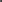 